Министерство образования и молодёжной политики Свердловской областиМуниципальный орган «Управление образования ГО Краснотурьинск»Муниципальное автономное общеобразовательное учреждение             «Средняя общеобразовательная школа № 3»РАБОЧАЯ ПРОГРАММА ОСНОВНОГО ОБЩЕГО ОБРАЗОВАНИЯПО УЧЕБНОМУ ПРЕДМЕТУ «ОДНКНР»                                (для 5-6 классов)ГО КраснотурьинскСОДЕРЖАНИЕПояснительнаязаписка	4Общая характеристика учебного курса «Основы духовно-нравственной культуры народов России»…	4Цели изучения учебного курса «Основы духовно- нравственной культуры народов России»……………	6Место курса «Основы духовно-нравственной культуры народов России»…	9Содержание учебного курса «Основы духовно- нравственной культуры народов России»	10Планируемые результаты освоения учебного курса«Основы духовно-нравственной культуры народов России» на уровне основного общего образования18ПОЯСНИТЕЛЬНАЯ  ЗАПИСКАОбщая характеристика учебного курса «Основы духовно-нравственной культуры народов России»Программа по предметной области «Основы духовно- нравственной культуры народов России» (далее — ОДНКНР) для 5—6 классов образовательных организаций составлена в соответствии с:требованиями Федерального государственного образовательного стандарта основного общего образования (ФГОС ООО) (утверждён приказом Министерства просвещения Российской Федерации от 31 мая 2021 г. № 287);требованиями к результатам освоения программы основного общего образования (личностным, метапредметным, предметным);основными подходами к развитию и формированию универсальных учебных действий (УУД) для основного общего образования.В программе по данному курсу соблюдается преемственность с Федеральным государственным образовательным стандартом начального общего образования, а также учитываются возрастные и психологические особенности обучающихся на ступени основного общего образования, необходимость формирования межпредметных связей.  Также  в программе учитывается, что данная дисциплина носит культурологический и воспитательный характер, что позволяет утверждать, что именно духовно- нравственное развитие обучающихся в духе общероссийской гражданской идентичности на основе традиционных российских духовно-нравственных ценностей — важнейший результат обучения ОДНКНР.Сохранение традиционных российских духовно- нравственных ценностей  как  значимой  части культурного и исторического наследия народов России — один из ключевых национальных приоритетов Российской Федерации, способствующих дальнейшей гуманизации иразвитию российского общества, формированию гражданской идентичности у подрастающих поколений.Согласно Стратегии национальной безопасности Российской Федерации (утверждена указом Президента Российской Федерации от 2 июля 2021 г. № 400, пункт 91), к традиционным российским духовно-нравственным ценностям относятся жизнь, достоинство,  права  и свободы человека, патриотизм, гражданственность, служение Отечеству и ответственность за его судьбу, высокие нравственные идеалы, крепкая семья, созидательный труд, приоритет духовного над материальным, гуманизм, милосердие, справедливость, коллективизм, взаимопомощь и взаимоуважение, историческая память и преемственность поколений, единство народов России. Именно традиционные российские духовно-нравственные ценности объединяют Россию	как	многонациональное		и многоконфессиональное государство, лежат в основе представлений о гражданской идентичности как ключевом ориентире		духовно-нравственного	развития обучающихся.Центральная идея гражданской идентичности — образ будущего нашей страны, который формируется с учётом национальных и стратегических приоритетов российского общества, культурно-исторических  традиций  всех народов России, духовно- нравственных ценностей, присущих ей на протяжении всей её истории.В процессе изучения курса ОДНКНР школьники получают возможность систематизировать, расширять и углублять полученные в рамках общественно-научных дисциплин знания и представления о структуре и закономерностях развития социума, о прошлом и настоящем родной страны, находить в истории российского общества существенные связи с традиционной духовно-нравственной культурой России, определять свою идентичность как члена семьи, школьного    коллектива,	региональной общности, гражданина страны с опорой на традиционные духовно-нравственные ценности.Не менее важно отметить, что данный  курс формируется и  преподаётся  в  соответствии  с принципами культурологичности и культуросообразности, научности содержания и подхода к отбору информации, соответствия требованиям возрастной педагогики и психологии.В процессе изучения курса обучающиеся получают представление о существенных взаимосвязях между материальной и духовной культурой, обусловленности культурных реалий современного общества его духовно- нравственным обликом. Изучаются основные компоненты культуры,	её	специфические	инструменты самопрезентации, исторические и современные особенности духовно-нравственного развития народов России.Содержание курса направлено на формирование нравственного идеала, гражданской идентичности личности обучающегося и воспитание патриотических чувств к Родине (осознание себя как гражданина своего Отечества), формирование исторической памяти.Материал курса представлен через актуализацию макроуровня (Россия в целом как многонациональное, поликонфессиональное государство, с едиными для всех законами, общероссийскими духовно-нравственными и культурными ценностями) на микроуровне (собственная идентичность, осознанная как часть малой Родины, семьи и семейных традиций, этнической и религиозной истории, к которой принадлежит обучающийся как личность).Принцип  культурологичности  в   преподавании означает важность культурологического, а не конфессионального подхода, отсутствие культурной, этнической, религиозной  ангажированности  в содержании предмета и его смысловых акцентах.Принцип научности подходов и содержания в преподавании данной дисциплины означает важностьтерминологического единства, необходимость освоения основных  научных  подходов к  рассмотрению  культуры и усвоению научной терминологии для понимания культурообразующих элементов и формирования познавательного интереса к этнокультурным и религиозным феноменам.Принцип соответствия требованиям возрастной педагогики и психологии включает отбор тем и содержания курса согласно приоритетным зонам ближайшего развития для 5—6 классов, когнитивным способностям и социальным потребностям обучающихся, содержанию гуманитарных и общественно-научных учебных предметов.Принцип формирования гражданского самосознания и общероссийской	гражданской	идентичности обучающихся в процессе изучения курса предметной области ОДНКНР включает осознание важности наднационального и надконфессионального гражданского единства народов России как  основополагающего элемента в воспитании патриотизма и любви к Родине. Данный принцип должен быть реализован через поиск объединяющих черт в духовно-нравственной жизни народов России, их культуре, религии и историческом развитии.Цели изучения учебного курса«Основы духовно-нравственной культуры народов России»Целями изучения учебного курса являются:формирование	общероссийской	гражданской идентичности обучающихся через изучение культуры (единого культурного пространства) России в контексте процессов этноконфессионального согласия и взаимодействия,взаимопонимания и мирного сосуществования народов, религий, национальных культур;создание условий  для  становления  у  обучающихсямировоззрения на основе традиционных российских духовно-нравственных ценностей, ведущих к осознанию	своей	принадлежности	к многонациональному народу Российской Федерации;формирование и сохранение уважения к ценностям и убеждениям представителей разных национальностей и вероисповеданий, а также способности к диалогу с представителями других культур и мировоззрений;идентификация собственной личности как полноправного субъекта культурного, исторического и цивилизационного развития страны.Цели курса определяют следующие задачи:овладение предметными компетенциями, имеющими преимущественное значение для формирования гражданской идентичности обучающегося;приобретение и усвоение знаний о  нормах общественной морали и нравственности как основополагающих элементах духовной культуры современного общества;развитие представлений о значении духовно- нравственных ценностей и нравственных норм для достойной жизни личности, семьи, общества, ответственного отношения к будущему отцовству и материнству;становление	компетенций	межкультурного взаимодействия как способности и готовности вести межличностный,		межкультурный, межконфессиональный диалог при осознании и сохранении собственной культурной идентичности;формирование основ научного мышления обучающихся через систематизацию знаний и представлений, полученных на уроках литературы, истории, изобразительного искусства, музыки;обучение рефлексии собственного поведения и оценке поведения окружающих через развитие навыков обоснованных нравственных суждений, оценок и выводов;воспитание уважительного  и  бережного  отношения  кисторическому, религиозному и культурному наследию народов России;содействие	осознанному	формированию мировоззренческих ориентиров, основанных на приоритете традиционных российских духовно- нравственных ценностей;формирование патриотизма как формы гражданского самосознания через понимание роли  личности  в истории икультуре, осознание важности социального взаимодействия, гражданской идентичности для процветания общества в целом.Изучение курса «Основы духовно-нравственной культуры народов России» вносит значительный вклад в достижение главных целей основного  общего образования, способствуя:расширению и систематизации знаний и представлений школьников о культуре и духовных традициях народов России, о нравственных ценностях, полученных при изучении основ религиозной культуры и светской этики, окружающего мира, литературного чтения и других предметов начальной школы;углублению представлений о светской этике, религиозной культуре народов России, их роли в развитии современного общества;формированию основ морали и нравственности, воплощённых в семейных, этнокультурных и религиозных ценностях, ориентированных на соизмерение своих поступков с нравственными идеалами, на осознание своих обязанностей перед обществом и государством;воспитанию патриотизма; уважения к истории, языку, культурным и религиозным традициям своего народа и других народов России, толерантному отношению к людям другой культуры, умению принимать и ценить ценности других культур, находить в них общее и особенное, черты, способствующие взаимномуобогащению культур;пробуждению интереса к культуре других народов, проявлению уважения, способности к сотрудничеству, взаимодействию на основе поиска общих культурных стратегий и идеалов;осознанию приоритетной значимости духовно- нравственных ценностей, проявляющейся в преобладании	этических,	интеллектуальных, альтруистических мотивов над потребительскими и эгоистическими;раскрытию природы духовно-нравственных ценностей российского общества, объединяющих светскость и духовность;формирование ответственного отношения к учению и труду, готовности и способности обучающихся к саморазвитию и самообразованию на основе мотивации к обучению и познанию, осознанному выбору ценностных ориентаций, способствующих развитию общества в целом;получению научных представлений о культуре и её функциях, особенностях взаимодействия с социальными институтами, а, следовательно, способности  их применять в анализе и изучении социально-культурных явлений в истории и культуре России и современном обществе, давать нравственные оценки поступков и событий на основе осознания главенствующей роли духовно-нравственных ценностей в социальных и культурно-исторических процессах;развитию информационной культуры школьников, компетенций в отборе, использовании и структурировании информации, а также возможностей для активной самостоятельной познавательной деятельности.Место курса «Основы духовно-нравственной культурынародов России» в учебном планеВ	соответствии	с	Федеральным	государственным образовательным	стандартом	основного	общегообразования предметная область «Основы духовно- нравственной культуры народов России» является обязательной для изучения.Данная  программа   направлена   на   изучение   курса«Основы духовно-нравственной культуры народов России» в 5—6 классах.В целях реализации настоящей программы на изучение курса на уровне  основного  общего  образования отводится 34 часа на каждый учебный год, не менее 1 учебного часа в неделю.Содержание учебного курса «Основы духовно- нравственной культуры народов России»класс (34 ч)Тематический блок 1.«Россия — наш общий дом»Тема	1.	Зачем	изучать	курс	«Основы	духовно- нравственной культуры народов России»?Формирование и закрепление гражданского единства. Родина и Отечество. Традиционные ценности и ролевые модели. Традиционная семья.  Всеобщий характер морали и нравственности. Русский язык и единое культурное пространство. Риски и угрозы духовно-нравственной культуре народов России.Тема 2. Наш дом — Россия.Россия	—	многонациональная	страна. Многонациональный народ Российской  Федерации. Россия как общий дом. Дружба народов.Тема 3. Язык и история.Что такое язык? Как в языке народа отражается его история? Язык как инструмент культуры. Важность коммуникации между людьми. Языки народов мира, их взаимосвязь.Тема	4.		Русский	язык	—	язык		общения	и	язык возможностей.  Русский	язык	—	основа	российской культуры. Как складывался русский язык: вклад народов России		в		его	развитие.		Русский	язык		как культурообразующий проект и язык межнационального общения. Важность общего языка для всех народов России. Возможности, которые даёт русский язык.Тема 5. Истоки родной культуры.Что такое культура. Культура и природа. Роль культуры в жизни общества. Многообразие культур и его причины. Единство культурного пространства России.Тема 6. Материальная культура.Материальная культура: архитектура, одежда, пища, транспорт, техника. Связь между материальной культуройи духовно-нравственными ценностями общества.Тема 7. Духовная культура.Духовно-нравственная культура. Искусство, наука, духовность Мораль, нравственность, ценности. Художественное осмысление мира. Символ и знак. Духовная культура как реализация ценностей.Тема 8. Культура и религия.Религия и культура. Что такое религия, её роль в жизни общества и человека. Государствообразующие религии России. Единство ценностей в религиях России.Тема 9. Культура и образование.Зачем нужно учиться? Культура как способ получения нужных знаний. Образование как ключ к социализации и духовно- нравственному развитию человека.Тема      10.       Многообразие       культур       России(практическое занятие).Единство культур народов России. Что значит быть культурным человеком? Знание о культуре народов России.Тематический блок 2.«Семья и духовно-нравственные ценности»Тема 11. Семья — хранитель духовных ценностей.Семья — базовый элемент общества. Семейные ценности, традиции и культура. Помощь сиротам как духовно-нравственный долг человека.Тема 12. Родина начинается с семьи.История  семьи  как  часть  истории   народа, государства, человечества. Как связаны Родина и семья? Что такое Родина и Отечество?Тема 13. Традиции семейного воспитания в России.Семейные традиции народов России. Межнациональные семьи. Семейное воспитание как трансляция ценностей.Тема 14. Образ семьи в культуре народов России. Произведения устного  поэтического  творчества (сказки,поговорки и т. д.) о семье и семейных  обязанностях. Семья в литературе и произведениях разных видовискусства.Тема 15. Труд в истории семьи.Социальные роли в истории семьи. Роль домашнего труда.Роль нравственных норм в благополучии семьи.Тема 16. Семья в современном мире (практическое занятие). Рассказ о своей семье (с использованием фотографий, книг,писем и др.). Семейное древо. Семейные традиции.Тематический блок 3.«Духовно-нравственное богатство личности»Тема 17. Личность — общество — культура.Что делает человека человеком? Почему человек не может жить вне общества. Связь между обществом и культурой как реализация духовно-нравственных ценностей.Тема 18. Духовный мир человека. Человек — творец культуры. Культура как духовный мир человека. Мораль. Нравственность. Патриотизм. Реализация ценностей в культуре. Творчество: что  это  такое?  Границы творчества. Традиции и новации в культуре. Границы культур. Созидательный труд. Важностьтруда как творческой деятельности, как реализации.Тема 19. Личность и духовно-нравственные ценности. Мораль и нравственность в жизни человека. Взаимопомощь,сострадание, милосердие, любовь, дружба, коллективизм, патриотизм, любовь к близким.Тематический блок 4. «Культурное единство России»Тема 20. Историческая память как духовно- нравственная ценность.Что такое история и почему она важна? История семьи— часть истории народа, государства, человечества. Важность исторической памяти, недопустимость её фальсификации. Преемственность поколений.Тема 21. Литература как язык культуры.Литература как художественное осмысление действительности. От сказки к роману. Зачем нужны литературные произведения? Внутренний мир человека и его духовность.Тема 22. Взаимовлияние культур.Взаимодействие культур. Межпоколенная и межкультурная трансляция. Обмен ценностными установками и идеями. Примеры межкультурной коммуникации как способ формирования общих духовно- нравственных ценностей.Тема 23. Духовно-нравственные ценности российского народа. Жизнь, достоинство, права и свободы человека, патриотизм, гражданственность, служение Отечеству и ответственность за его судьбу, высокие нравственные идеалы, крепкая семья, созидательный труд, приоритет духовного над материальным, гуманизм, милосердие, справедливость,	коллективизм,	взаимопомощь, историческая память и преемственность поколений, единство народов России.Тема 24. Регионы России: культурное многообразие. Исторические и социальные причины культурного разнообразия. Каждый регион уникален. Малая Родина— часть общего Отечества.Тема 25. Праздники в культуре народов России.Что такое праздник? Почему праздники важны. Праздничные традиции в России. Народные  праздники как память культуры, как воплощение духовно- нравственных идеалов.Тема 26. Памятники архитектуры в культуре народов России.Памятники как часть культуры: исторические, художественные, архитектурные. Культура как память. Музеи. Храмы. Дворцы. Исторические здания как свидетели истории. Архитектура и духовно-нравственные ценности народов России.Тема 27. Музыкальная культура народов России. Музыка. Музыкальные произведения. Музыка какформа выражения эмоциональных связей между людьми. Народные инструменты. История народа в его музыке и инструментах.Тема 28. Изобразительное искусство народов России.Художественная реальность. Скульптура: от религиозных сюжетов к современному искусству. Храмовые росписи и фольклорные орнаменты. Живопись, графика. Выдающиеся художники  разных  народов России.Тема 29. Фольклор и литература народов России. Пословицы и поговорки. Эпос и сказка. Фольклор как отражение истории народа и его ценностей, морали и нравственности. Национальная литература. Богатство культуры народа в его литературе.Тема 30. Бытовые традиции народов России: пища, одежда, дом (практическое занятие).Рассказ о бытовых традициях своей семьи, народа, региона. Доклад с использованием разнообразного зрительного ряда и других источников.Тема 31. Культурная карта России (практическое занятие).География культур России. Россия как культурная карта.Описание регионов в соответствии с их особенностями. Тема 32. Единство страны — залог будущего России.Россия — единая страна. Русский мир. Общая история, сходство культурных традиций, единые духовно- нравственные ценности народов России.класс (34 ч)Тематический блок 1. «Культура как социальность»Тема 1. Мир культуры: его структура.Культура как форма социального взаимодействия. Связь между миром материальной культуры и социальной структурой общества. Расстояние и образ жизни людей. Научно-технический прогресс как один из источников формирования социального облика общества.Тема 2. Культура России: многообразие регионов.Территория России. Народы, живущие в ней. Проблемы культурного взаимодействия в обществе с многообразием культур. Сохранение и поддержка принципов толерантности и уважения ко всем культурам народов России.Тема 3. История быта как история культуры.Домашнее хозяйство и его типы. Хозяйственная деятельность народов России в разные исторические периоды. Многообразие культурных укладов  как результат исторического развития народов России.Тема 4. Прогресс: технический и социальный. Производительность труда. Разделение труда. Обслуживающий и производящий труд. Домашний труд и его механизация. Что такое технологии и как они влияют на культуру и ценности общества?Тема 5. Образование в культуре народов России. Представление об основных этапах в истории образования.Ценность знания. Социальная обусловленность различных видов образования. Важность образования для современного мира. Образование как трансляция культурных смыслов, как способ передачи ценностей.Тема 6. Права и обязанности человека.Права и обязанности человека в культурной традиции народов России. Права и свободы человека и гражданина, обозначенные в Конституции Российской Федерации.Тема 7. Общество и религия: духовно-нравственное взаимодействие.Мир религий в истории. Религии народов России сегодня. Государствообразующие и  традиционные религии как источник духовно-нравственных ценностей.Тема    8.     Современный     мир:     самое     важное(практическое занятие).Современное общество: его портрет. Проект: описание самых важных черт современного общества с  точки зрения материальной и духовной культуры народовРоссии.Тематический блок 2.«Человек и его отражение в культуре»Тема 9. Каким должен быть человек? Духовно- нравственный облик и идеал человека.Мораль, нравственность, этика, этикет в культурах народов России. Право и равенство в правах. Свобода как ценность. Долг как её ограничение. Общество как регулятор свободы.Свойства и качества человека, его образ в культуре народов России, единство человеческих качеств. Единство духовной жизни.Тема 10. Взросление человека в культуре народов России. Социальное измерение человека. Детство, взросление, зрелость, пожилой возраст. Проблема одиночества. Необходимость развития во взаимодействии с другими людьми. Самостоятельность как ценность.Тема 11. Религия как источник нравственности.Религия как источник нравственности и гуманистического мышления. Нравственный идеал человека в традиционных религиях. Современное общество и религиозный идеал человека. Тема 12. Наука как источник знания о человеке и человеческом.Гуманитарное знание и его особенности. Культура как самопознание. Этика. Эстетика. Право в контексте духовно-нравственных ценностей.Тема 13. Этика и нравственность как категории духовной культуры.Что такое этика. Добро и его проявления в реальной жизни. Что значит быть нравственным. Почему нравственность важна?Тема 14. Самопознание (практическое занятие).Автобиография и автопортрет: кто я и что я люблю. Как устроена моя жизнь. Выполнение проекта.Тематический блок 3.«Человек как член общества»Тема 15. Труд делает человека человеком.Что такое труд. Важность труда и его экономическая стоимость. Безделье, лень, тунеядство. Трудолюбие, подвиг труда, ответственность. Общественная оценка труда.Тема 16. Подвиг: как узнать героя?Что такое подвиг. Героизм как самопожертвование. Героизм на войне. Подвиг в мирное время. Милосердие, взаимопомощь. Тема 17. Люди в обществе: духовно- нравственное взаимовлияние.Человек в социальном измерении. Дружба, предательство. Коллектив. Личные границы. Этика предпринимательства. Социальная помощь.Тема 18. Проблемы современного общества как отражение его духовно-нравственного самосознания.Бедность. Инвалидность. Асоциальная семья. Сиротство.Отражение этих явлений в культуре общества.Тема 19. Духовно-нравственные ориентиры социальных отношений.Милосердие. Взаимопомощь. Социальное служение. Благотворительность. Волонтёрство. Общественные блага.Тема 20. Гуманизм как сущностная характеристика духовно- нравственной культуры народов России.Гуманизм. Истоки гуманистического мышления. Философия гуманизма. Проявления гуманизма в историко-культурном наследии народов России.Тема 21. Социальные профессии; их важность для сохранения духовно-нравственного облика общества.Социальные профессии: врач, учитель, пожарный, полицейский, социальный работник. Духовно- нравственные качества, необходимые  представителям этих профессий.Тема  22.   Выдающиеся   благотворители   в   истории.Благотворительность как нравственный долг.Меценаты, философы, религиозные лидеры, врачи, учёные, педагоги. Важность меценатства для духовно- нравственного развития личности самого мецената иобщества в целом.Тема 23. Выдающиеся учёные России. Наука как источник социального и духовного прогресса общества.Учёные России. Почему важно помнить историю науки. Вклад науки в благополучие страны. Важность морали и нравственности в науке, в деятельности учёных.Тема 24. Моя профессия (практическое занятие).Труд как самореализация, как вклад в общество. Рассказ о своей будущей профессии.Тематический блок 4. «Родина и патриотизм»Тема 25. Гражданин.Родина и гражданство, их взаимосвязь. Что делает человека гражданином. Нравственные качества гражданина.Тема 26. Патриотизм.Патриотизм. Толерантность. Уважение к другим народам и их истории. Важность патриотизма.Тема 27. Защита Родины: подвиг или долг?Война и мир. Роль знания в защите Родины. Долг гражданина перед общество. Военные подвиги. Честь. Доблесть.Тема 28. Государство. Россия — наша Родина.Государство как объединяющее начало. Социальная сторона права и государства. Что такое закон. Что такое Родина? Что такое государство? Необходимость быть гражданином. Российская гражданская идентичность.Тема 29. Гражданская идентичность (практическое занятие).Какими качествами должен обладать человек как гражданин. Тема 30. Моя школа и мой класс (практическое занятие). Портрет школы или класса через добрые дела.Тема 31. Человек: какой он? (практическое занятие).Человек.	Его	образы	в	культуре.	Духовность	и нравственность как важнейшие качества человека.Тема Человек и культура (проект).Итоговый проект: «Что значит быть человеком?».Планируемые результаты освоения учебного курса«Основы духовно-нравственной культуры народов России» на уровне основного общего образованияЛичностные результатыПланируемые результаты освоения курса представляют собой систему ведущих целевых установок и ожидаемых результатов освоения всех компонентов, составляющих содержательную основу образовательной программы.Личностные результаты освоения курса достигаются в единстве учебной и воспитательной деятельности.Личностные результаты освоения курса включают осознание российской гражданской идентичности; готовность	обучающихся	к	саморазвитию, самостоятельности и личностному самоопределению; ценность самостоятельности и инициативы; наличие мотивации к целенаправленной социально значимой деятельности; сформированность внутренней позиции личности как особого ценностного отношения к себе, окружающим людям и жизни в целом.Патриотическое воспитаниеСамоопределение (личностное, профессиональное, жизненное): сформированность российской гражданской идентичности: патриотизма, уважения к Отечеству, прошлому и настоящему многонационального народа России через представления об исторической роли культур народов России, традиционных религий, духовно- нравственных ценностей в становлении российской государственности .Гражданское воспитаниеОсознанность своей гражданской идентичности через знание истории, языка, культуры своего народа, своего края, основ культурного наследия народов России и человечества и знание основных норм морали, нравственных и духовных идеалов, хранимых в культурных традициях народов России, готовность на ихоснове к сознательному самоограничению в поступках, поведении, расточительном потребительстве;сформированность понимания и принятия гуманистических, демократических и традиционных ценностей многонационального российского общества с помощью воспитания способности к духовному развитию, нравственному самосовершенствованию; воспитание веротерпимости, уважительного отношения  к религиозным чувствам, взглядам людей или их отсутствию.Ценности познавательной деятельностиСформированность целостного мировоззрения, соответствующего  современному уровню развития науки и общественной практики, учитывающего социальное, культурное, языковое, духовное многообразие современного мира.Смыслообразование: сформированность ответственного отношения к учению, готовности и способности обучающихся к саморазвитию и самообразованию на основе мотивации к обучению и познанию через развитие способностей к духовному развитию, нравственному самосовершенствованию; воспитание веротерпимости, уважительного отношения к религиозным чувствам, взглядам людей или их отсутствию.Духовно-нравственное воспитаниеСформированность осознанного, уважительного и доброжелательного отношения к другому человеку, его мнению, мировоззрению, культуре, языку, вере, гражданской позиции, к истории, культуре, религии, традициям, языкам, ценностям народов родного края, России и народов мира;освоение социальных норм, правил поведения, ролей и форм социальной жизни в группах и сообществах, включая взрослыеи социальные сообщества;сформированность нравственной рефлексии и компетентности в решении моральных проблем наоснове личностного выбора, нравственных чувств и нравственного поведения, осознанного и ответственного отношения к собственным поступкам; осознание значения семьи в жизни человека и общества; принятие ценности семейной жизни;  уважительное  и  заботливое отношение к членам своей семьи через знание основных  норм морали, нравственных, духовных идеалов, хранимых в культурных традициях народов России; готовность на их основе к сознательному самоограничению в поступках, поведении, расточительном потреблении.Метапредметные результатыМетапредметные результаты освоения курса включают освоение обучающимися межпредметных понятий (используются в нескольких предметных областях) и универсальные учебные действия (познавательные, коммуникативные, регулятивные); способность их использовать в учебной, познавательной и социальной практике; готовность к самостоятельному планированию и осуществлению учебной деятельности и организации учебного сотрудничества с педагогом и сверстниками, к участию в построении индивидуальной образовательной  траектории; овладение навыками  работы с информацией: воспритие и создание информационных текстов в различных форматах, в том числе цифровых, с учётом назначения информациии её аудитории.Познавательные универсальные учебные действия Познавательные	универсальные	учебные	действия включают:умение определять понятия, создавать обобщения, устанавливать	аналогии,	классифицировать, самостоятельно выбирать основания и критерии для классификации, устанавливать причинно-следственные связи, строить логическое рассуждение, умозаключение (индуктивное, дедуктивное, по аналогии) и делать выводы (логические УУД);умение создавать, применять и преобразовывать знаки и символы, модели и схемы для  решения учебных ипознавательных задач (знаково-символические / моделирование);смысловое чтение;развитие мотивации к овладению культурой активного использования словарей и других поисковых систем.Коммуникативные универсальные учебные действияКоммуникативные универсальные учебные действия включают:умение организовывать учебное сотрудничество и совместную деятельность с учителем и сверстниками; работать индивидуально и в группе: находить общее решение и разрешать конфликты на  основе согласования позиций и учёта интересов; формулировать, аргументировать и отстаивать своё мнение (учебное сотрудничество);умение осознанно использовать речевые средства в соответствии с задачей коммуникации для выражения своих чувств, мыслей и потребностей для планирования и регуляции своей деятельности; владение устной и письменной речью, монологической контекстной речью (коммуникация);формирование и развитие компетентности в области использования информационно-коммуникационных технологий (ИКТ-компетентность).Регулятивные универсальные учебные действия Регулятивные	универсальные	учебные	действия включают:умение самостоятельно определять цели обучения, ставить и формулировать для себя новые задачи в учёбе и познавательной деятельности, развивать мотивы и интересы своей познавательной деятельности (целеполагание);умение самостоятельно планировать пути достижения целей, в том числе альтернативные, осознанно выбирать наиболее эффективные способы решения учебных и познавательных задач (планирование);умение  соотносить  свои  действия   с  планируемымирезультатами, осуществлять контроль своей деятельности в процессе достижения результата, определять способы действий в рамках предложенных условий и требований, корректировать свои действия в соответствии с изменяющейся ситуацией (контроль и коррекция);умение оценивать правильность выполнения учебной задачи, собственные возможности её решения (оценка);владение основами самоконтроля,  самооценки, принятия решений и осуществления  осознанного выбора в учебной и познавательной (познавательная рефлексия, саморегуляция) деятельности.Предметные  результатыПредметные результаты освоения курса включают освоение научных знаний, умений и способов действий, специфических для соответствующей предметной области; предпосылки научного типа мышления; виды деятельности по получению нового знания, его интерпретации, преобразованию и применению в различных учебных ситуациях, в том числе при создании проектов.классТематический блок 1. «Россия — наш общий дом»Тема 1. Зачем изучать курс «Основы духовно- нравственной культуры народов России»?Знать цель и предназначение курса «Основы духовно- нравственной культуры народов России», понимать важность	изучения	культуры	и гражданствообразующих религий для формирования личности гражданина России;иметь представление о содержании данного  курса,  в том числе о понятиях «мораль и нравственность»,«семья», «традиционные ценности», об угрозах духовно-нравственному единству страны;понимать взаимосвязь между языком и культурой, духовно- нравственным развитием личности исоциальным поведением.Тема 2. Наш дом — РоссияИметь представление об историческом пути формирования многонационального состава населения Российской Федерации, его мирном характере и причинах его формирования;знать о современном состоянии культурного и религиозного разнообразия народов Российской Федерации, причинах культурных различий;понимать необходимость межнационального и межрелигиозного сотрудничества и взаимодействия, важность сотрудничества и дружбы между народами и нациями, обосновывать их необходимость.Тема 3. Язык и историяЗнать и понимать, что такое язык, каковы важность его изучения и влияние на миропонимание личности;иметь базовые представления о формировании  языка как  носителя  духовно-нравственных  смыслов культуры;понимать суть и смысл коммуникативной роли языка,в том числе в организации межкультурного диалога и взаимодействия;обосновывать своё понимание необходимости нравственной	чистоты	языка,	важности лингвистической гигиены, речевого этикета.Тема 4. Русский язык — язык общения и язык возможностейИметь базовые представления о происхождении и развитии русского языка, его взаимосвязи с языками других народов России;знать и уметь обосновать важность русского языка как культурообразующего языка народов России, важность его для существования государства и общества;понимать, что русский язык — не только важнейший элемент национальной культуры, но и историко- культурное наследие, достояние российскогогосударства, уметь приводить примеры;иметь	представление	о	нравственных	категориях русскогоязыка и их происхождении.Тема 5. Истоки родной культурыИметь	сформированное	представление	о	понятие«культура»;осознавать и уметь доказывать взаимосвязь культуры и природы; знать основные формы репрезентации культуры, уметь их различать и соотносить с реальными проявлениями культурного многообразия;уметь выделять общие черты в культуре различных народов, обосновывать их значение и причины.Тема 6. Материальная культураИметь представление об артефактах культуры;иметь базовое представление о традиционных укладах хозяйства: земледелии, скотоводстве, охоте, рыболовстве;понимать взаимосвязь между хозяйственным укладом и проявлениями духовной культуры;понимать и объяснять зависимость основных культурных укладов народов России от географии их массового расселения, природных условий и взаимодействия с другими этносами.Тема 7. Духовная культураИметь представление о таких культурных концептах как«искусство», «наука», «религия»;знать  и  давать  определения   терминам   «мораль»,«нравственность»,	«духовные	ценности»,«духовность» на доступном для обучающихся уровне осмысления;понимать смысл и взаимосвязь названных терминов с формами их репрезентации в культуре;осознавать значение культурных символов, нравственный и духовный смысл культурных артефактов;знать, что такое знаки и символы, уметь соотноситьих скультурными явлениями, с которыми они связаны.Тема 8. Культура и религияИметь представление о понятии «религия», уметь пояснить её роль в жизни общества и основные социально-культурные функции;осознавать связь религии и морали;понимать роль и значение духовных ценностей в религиях народов России;уметь характеризовать государствообразующие конфессии России и их картины мира.Тема 9. Культура и образованиеХарактеризовать	термин	«образование»	и	уметь обосновать его важность для личности и общества;иметь	представление	об	основных	ступенях образования в России и их необходимости;понимать взаимосвязь культуры и образованности человека;приводить примеры взаимосвязи между знанием, образованием и личностным и профессиональным ростом человека;понимать взаимосвязь между знанием и духовно- нравственным развитием общества, осознавать ценность знания, истины, востребованность процесса познания как получения новых сведений о мире.Тема      10.       Многообразие       культур       России(практическое занятие)Иметь	сформированные	представления	о закономерностях развития культуры и истории народов, их культурных особенностях;выделять общее и единичное в культуре на основе предметных знаний о культуре своего народа;предполагать и доказывать наличие взаимосвязи между культурой и духовно-нравственными ценностями на основе местной культурно-исторической специфики;обосновывать важность сохранения культурного многообразия как источника духовно-нравственныхценностей, морали и нравственности современного общества.Тематический блок 2.«Семья и духовно-нравственные ценности»Тема 11. Семья — хранитель духовных ценностейЗнать и понимать смысл термина «семья»;иметь представление о взаимосвязях между типом культуры и особенностями семейного  быта  и отношений в семье;осознавать значение термина «поколение» и его взаимосвязь с культурными особенностями своего времени;уметь составить рассказ о своей семье в соответствии с культурно-историческими	условиями	её существования;понимать   и    обосновывать    такие    понятия,    как«счастливая семья», «семейное счастье»;осознавать и уметь доказывать важность семьи как хранителя традиций и её воспитательную роль;понимать смысл терминов «сиротство», «социальное сиротство», обосновывать нравственную важность заботы о сиротах, знать о формах помощи сиротам со стороны государства.Тема 12. Родина начинается с семьиЗнать и уметь объяснить понятие «Родина»;осознавать взаимосвязь и различия между концептами «Отечество» и «Родина»;понимать, что такое история семьи, каковы формы её выражения и сохранения;обосновывать и доказывать взаимосвязь истории семьи и истории народа, государства, человечества.Тема 13. Традиции семейного воспитания в РоссииИметь представление о семейных традициях и обосновывать их важность как ключевых элементах семейных отношений;знать и понимать взаимосвязь семейных традиций и культуры собственного этноса;уметь рассказывать о семейных традициях  своего народа и народов России, собственной семьи;осознавать роль семейных традиций в культуре общества, трансляции ценностей, духовно- нравственных идеалов.Тема 14. Образ семьи в культуре народов РоссииЗнать и называть традиционные сказочные и фольклорные сюжеты о семье, семейных обязанностях;уметь обосновывать своё понимание семейных ценностей, выраженных в фольклорных сюжетах;знать и понимать морально-нравственное значение семьи в литературных произведениях, иметь представление о ключевых сюжетах с участием семьи в произведениях художественной культуры;понимать и обосновывать важность  семейных ценностей	с	использованием	различного иллюстративного материала.Тема 15. Труд в истории семьиЗнать и понимать, что такое семейное хозяйство и домашний труд;понимать и уметь объяснять специфику семьи как социального института, характеризовать  роль домашнего труда и распределение экономических функций в семье;осознавать и оценивать семейный уклад и взаимосвязь ссоциально-экономической структурой  общества  в форме большой и малой семей;характеризовать распределение семейного труда и осознавать его важность для укрепления целостности семьи.Тема 16. Семья в современном мире (практическое занятие)Иметь	сформированные	представления	о закономерностях развития семьи в культуре и историинародов России, уметь обосновывать данные закономерности на региональных материалах и примерах из жизни собственной семьи;выделять особенности духовной культуры семьи в фольклоре и культуре различных народов на основе предметных знаний о культуре своего народа;предполагать и доказывать наличие взаимосвязи между культурой и  духовно-нравственными  ценностями семьи;обосновывать важность семьи и семейных традиций для трансляции духовно-нравственных ценностей, морали и нравственности	как	фактора	культурной преемственности.Тематический блок 3.«Духовно-нравственное богатство личности»Тема 17. Личность — общество — культураЗнать и понимать значение термина «человек» в контексте духовно-нравственной культуры;уметь обосновать взаимосвязь и взаимообусловленность человека и общества, человека и культуры;понимать и объяснять различия между обоснованием термина «личность» в быту, в контексте культуры и творчества;знать, что такое гуманизм, иметь представление о его источниках в культуре.Тема 18. Духовный мир человека. Человек — творец культурыЗнать значение термина «творчество» в нескольких аспектахи понимать границы их применимости;осознавать и доказывать важность морально- нравственных ограничений в творчестве;обосновывать важность творчества как реализацию духовно- нравственных ценностей человека;доказывать детерминированность творчества культурой своего этноса;знать и уметь объяснить взаимосвязь труда итворчества.Тема 19. Личность и духовно-нравственные ценностиЗнать и уметь объяснить значение и роль морали и нравственности в жизни человека;обосновывать происхождение духовных ценностей, понимание идеалов добра и зла;понимать и уметь показывать на примерах значение таких	ценностей,	как	«взаимопомощь»,«сострадание», «милосердие», «любовь»,  «дружба»,«коллективизм», «патриотизм»,«любовь к близким».Тематический блок 4. «Культурное единство России»Тема	20.	Историческая	память	как	духовно- нравственная ценностьПонимать	и	уметь	объяснять	суть	термина«история», знать основные исторические периоды и уметь выделять их сущностные черты;иметь представление о значении и функциях изучения истории;осознавать историю своей семьи и народа как часть мирового исторического процесса. Знать о существовании связи между историческими событиями и культурой. Обосновывать важность изучения истории как духовно-нравственного долга гражданина и патриота.Тема 21. Литература как язык культурыЗнать и понимать отличия литературы от других видов художественного творчества;рассказывать об особенностях литературного повествования, выделять простые выразительные средства литературного языка;обосновывать и доказывать важность литературы как культурного явления, как формы трансляции культурных ценностей;находить и обозначать средства выражения морального и нравственного смысла в литературныхпроизведениях.Тема 22. Взаимовлияние культурИметь     представление      о      значении      терминов«взаимодействие культур», «культурный обмен» как формах распространения и обогащения духовно- нравственных идеалов общества;понимать и обосновывать важность сохранения культурного наследия;знать, что такое глобализация, уметь  приводить примеры межкультурной коммуникации как способа формирования	общих	духовно-нравственных ценностей.Тема 23. Духовно-нравственные ценности российского народаЗнать и уметь объяснить суть и значение следующих духовно-  нравственных  ценностей:  жизнь, достоинство, права и свободы человека, патриотизм, гражданственность, служение Отечеству и ответственность за его судьбу, высокие нравственные идеалы,  крепкая  семья,  созидательный  труд, приоритет духовного над материальным, гуманизм, милосердие,	справедливость,	коллективизм, взаимопомощь, историческая па- мять  и преемственность поколений, единство народов России с опорой на культурные и исторические особенности российского народа:осознавать духовно-нравственные ценности в качестве базовых общегражданских ценностей российского общества и уметь доказывать это.Тема 24. Регионы России: культурное многообразиеПонимать принципы федеративного устройства России и концепт «полиэтничность»;называть основные этносы Российской Федерации и регионы, где они традиционно проживают;уметь	объяснить	значение	словосочетаний«многонациональный народ Российской Федерации»,«государствообразующий народ», «титульный этнос»;понимать ценность многообразия культурных укладов народов Российской Федерации;демонстрировать готовность к сохранению межнационального и межрелигиозного согласия в России;уметь выделять общие черты в культуре различных народов, обосновывать их значение и причины.Тема 25. Праздники в культуре народов РоссииИметь представление о природе праздников и обосновывать их важность как элементов культуры;устанавливать взаимосвязь праздников и культурного уклада;различать основные типы праздников;уметь рассказывать о праздничных традициях народов России и собственной семьи;анализировать связь праздников и истории, культуры народов России;понимать основной смысл семейных праздников:определять нравственный смысл праздников народов России;осознавать значение праздников как элементов культурной памяти народов России, как воплощение духовно-нравственных идеалов.Тема 26. Памятники архитектуры народов РоссииЗнать, что такое архитектура, уметь охарактеризовать основные типы памятников архитектуры и проследить связь  между их структурой и  особенностями культуры и этапами исторического развития;понимать взаимосвязь между типом жилищ и типом хозяйственной деятельности;осознавать и  уметь  охарактеризовать  связь  междууровнем научно-технического развития и типами жилищ;осознавать  и   уметь   объяснять   взаимосвязь   междуособенностями архитектуры и духовно-нравственными ценностями народов России;устанавливать связь между историей памятника и историей края, характеризовать памятники истории и культуры;иметь представление о нравственном и научном смысле краеведческой работы.Тема 27. Музыкальная культура народов РоссииЗнать и понимать отличия музыки от других видов художественного творчества, рассказывать об особенностях музыкального повествования, выделять простые выразительные средства музыкального языка;обосновывать и доказывать важность музыки как культурного явления, как формы  трансляции культурных ценностей;находить и обозначать средства выражения морального и нравственного смысла музыкальных произведений;знать основные темы музыкального творчества народов России, народные инструментыТема 28. Изобразительное искусство народов РоссииЗнать и понимать отличия изобразительного искусства от других видов художественного творчества, рассказывать об особенностях и выразительных средствах изобразительного искусства;уметь объяснить, что такое скульптура, живопись, графика, фольклорные орнаменты;обосновывать и доказывать важность изобразительного искусства как культурного явления, как формы трансляции культурных ценностей;находить и обозначать средства выражения моральногои нравственного смысла изобразительного искусства;знать основные темы изобразительного искусства народов России.Тема 29. Фольклор и литература народов РоссииЗнать и понимать, что такое пословицы и поговорки, обосновывать важность и нужность этих языковыхвыразительныхсредств;понимать и объяснять, что такое эпос, миф, сказка, былина, песня;воспринимать и объяснять на примерах важность понимания фольклора как отражения истории народа и его ценностей, морали и нравственности;знать, что такое национальная литература и каковы её выразительные средства;оценивать	морально-нравственный	потенциал национальной литературы.Тема 30. Бытовые традиции народов России: пища, одежда, домЗнать и уметь объяснить взаимосвязь между бытом и природными условиями проживания народа на примерах из истории и культуры своего региона;уметь доказывать и отстаивать важность сохранения и развития культурных, духовно-нравственных, семейных и этнических традиций, многообразия культур;уметь оценивать и устанавливать границы и приоритеты взаимодействия между людьми разной этнической, религиозной и гражданской идентичности на доступном для шестиклассников уровне (с учётом их возрастных особенностей);понимать и уметь показывать на примерах значение таких ценностей, как взаимопомощь, сострадание, милосердие, любовь, дружба, коллективизм, патриотизм, любовь к близким через бытовые традиции народов своего края.Тема 31. Культурная карта России (практическое занятие)Знать и уметь объяснить отличия культурной географии от физической и политической географии;понимать, что такое культурная карта народов России;описывать отдельные области культурной карты в соответствии с их особенностями.Тема 32. Единство страны — залог будущего РоссииЗнать и уметь объяснить значение и роль общих элементов в культуре народов России для обоснования её территориального, политического и экономического единства;понимать и доказывать важность и преимущества этого единства перед требованиями национального самоопределения отдельных этносов.Система оценки результатов обученияОценка результатов обучения должна быть основана на понятных, прозрачных и структурированных принципах, обеспечивающих оценивание различных компетенций обучающихся. Принципы оценки следующие.Личностные компетенции обучающихся не подлежат непосредственной оценке, не являются непосредственным основанием оценки как итогового, так и промежуточного уровня духовно-нравственного развития детей, не являются непосредственным основанием при оценке качества образования.Система оценки образовательных достижений основана на методе наблюдения и включает: педагогические	наблюдения,	педагогическую диагностику, связанную с оценкой эффективности педагогических действий с целью их дальнейшей оптимизации; проектные работы обучающихся, фиксирующие их достижения в ходе образовательной деятельности и взаимодействия в социуме (классе); мониторинги сформированности духовно-нравственных ценностей личности, включающие  традиционные ценности как опорные элементы ценностных ориентаций обучающихся .При этом непосредственное оценивание остаётся прерогативной образовательного учреждения с учётом обозначенных в программе предметных, личностных и метапредметных результатов.классТематический блок 1. «Культура как социальность»Тема 1. Мир культуры: его структураЗнать и уметь объяснить структуру культуры как социального явления;понимать специфику социальных явлений, их ключевые отличия от природных явлений;уметь доказывать связь между этапом развития материальной культуры и социальной структурой общества, их взаимосвязь с духовно-нравственным состоянием общества;понимать зависимость социальных процессов от культурно- исторических процессов;уметь объяснить взаимосвязь между научно-техническим прогрессом и этапами развития социума.Тема 2. Культура России: многообразие регионовХарактеризовать административно-территориальное деление России;знать количество регионов, различать субъекты  и федеральные округа, уметь показать их на административной карте России;понимать и уметь объяснить необходимость федеративного устройства в полиэтничном государстве, важность сохранения исторической памяти отдельных этносов;объяснять принцип равенства прав каждого человека, вне зависимости от его принадлежности  к  тому  или  иному народу;понимать ценность многообразия  культурных  укладов народов Российской Федерации;демонстрировать готовность к сохранению межнационального и межрелигиозного согласия в России;характеризовать духовную культуру всех народов России как общее достояние и богатство нашей многонациональной Родины.Тема 3. История быта как история культурыПонимать смысл понятия «домашнее хозяйство» и характеризовать его типы;понимать взаимосвязь между хозяйственной деятельностью народов России и особенностями исторического периода;находить и объяснять зависимость ценностных ориентиров народов России от их локализации в конкретных климатических, географических и культурно-исторических условиях.Тема 4. Прогресс: технический и социальныйЗнать, что такое труд, производительность труда и разделение труда, характеризовать их роль и значение в истории и современном обществе;осознавать и уметь доказывать взаимозависимость членов общества, роль созидательного и добросовестного труда для создания социально и экономически благоприятной среды;демонстрировать понимание роли обслуживающего труда, его социальной и духовно-нравственной важности;понимать взаимосвязи между  механизацией домашнего труда и изменениями социальных взаимосвязей в обществе;осознавать и обосновывать  влияние  технологий  на  культуру и ценности общества.Тема 5. Образование в культуре народов РоссииИметь представление об истории образования и его роли в обществе на различных этапах его развития;понимать и обосновывать роль ценностей в обществе, их зависимость от процесса познания;понимать специфику каждой ступени образования, её роль в современных общественных процессах;обосновывать важность образования в современном мире и ценность знания;характеризовать	образование	как	часть	процесса формирования духовно-нравственных ориентиров человека.Тема 6. Права и обязанности человекаЗнать термины «права человека», «естественные права человека», «правовая культура»:характеризовать историю формирования комплекса понятий, связанных с правами;понимать и обосновывать важность прав человека как привилегии и обязанности человека;понимать необходимость соблюдения прав человека;понимать и уметь объяснить необходимость сохранения паритета между правами и обязанностями человека  в обществе;приводить примеры формирования правовой культуры из истории народов России.Тема	7.	Общество	и	религия:	духовно-нравственное взаимодействиеЗнать и понимать смысл терминов «религия»,«конфессия»,  «атеизм»,  «свободомыслие»;характеризовать основные культурообразующие конфессии;знать и уметь объяснять роль религии в истории и на современном этапе общественного развития;понимать и обосновывать роль религий как источника культурного развития общества.Тема 8. Современный мир: самое важное (практическое занятие)Характеризовать основные процессы, протекающие в современном  обществе,  его  духовно-нравственные ориентиры;понимать и уметь доказать важность духовно-нравственного развития человека и общества в целом для сохранения социально-экономического благополучия;называть и характеризовать основные источники этого процесса; уметь доказывать теоретические положения, выдвинутые ранее на примерах из  истории  и  культуры России.Тематический блок 2. «Человек и его отражение в культуре»Тема 9. Духовно-нравственный облик и идеал человекаОбъяснять, как проявляется мораль и нравственность через описание личных качеств человека;осознавать, какие личностные качества соотносятся с теми или иными моральными и нравственными ценностями;понимать	различия	между	этикой	и	этикетом     и	их взаимосвязь;обосновывать и доказывать ценность свободы как залога благополучия общества, уважения к правам человека, его месту и роли в общественных процессах;характеризовать взаимосвязь таких понятий как «свобода»,«ответственность», «право» и «долг»;понимать важность коллективизма как ценности современной России и его приоритет перед идеологией индивидуализма;приводить примеры идеалов человека в историко-культурном пространстве современной России.Тема 10. Взросление человека в культуре народов РоссииПонимать различие между процессами антропогенеза и антропосоциогенеза;характеризовать процесс взросления человека и его основные этапы, а также потребности человека для гармоничного развития и существования на каждом из этапов;обосновывать важность взаимодействия человека и общества, характеризовать негативные эффекты социальной изоляции;знать      и       уметь       демонстрировать       своё       пониманиесамостоятельности,	её	роли	в	развитии	личности,	во взаимодействии с другими людьми.Тема 11. Религия как источник нравственностиХарактеризовать нравственный потенциал религии;знать	и	уметь	излагать	нравственные	принципы государствообразующих конфессий России;знать основные требования к нравственному идеалу человека в государствообразующих религиях современной России;уметь обосновывать важность религиозных моральных и нравственных ценностей для современного общества.Тема 12. Наука как источник знания о человекеПонимать и характеризовать смысл понятия «гуманитарное знание»;определять нравственный смысл гуманитарного знания, его системообразующую роль в современной культуре;характеризовать понятие «культура» как процесс самопознания общества, как его внутреннюю самоактуализацию;осознавать и доказывать взаимосвязь различных областей гуманитарного знания.Тема 13. Этика и нравственность как категории духовной культурыХарактеризовать многосторонность понятия «этика»;понимать особенности этики как науки;объяснять понятия «добро» и «зло» с помощью примеров в истории и культуре народов России и соотносить их с личным опытом;обосновывать важность и необходимость нравственности для социального благополучия общества и личности.Тема 14. Самопознание (практическое занятие)Характеризовать	понятия	«самопознание»,«автобиография», «автопортрет», «рефлексия»;уметь	соотносить	понятия	«мораль»,	«нравственность»,«ценности» с самопознанием и рефлексией на доступном для обучающихся уровне;доказывать и обосновывать свои нравственные убеждения.Тематический блок 3. «Человек как член общества»Тема 15. Труд делает человека человекомХарактеризовать важность труда и его роль в современном обществе;соотносить понятия «добросовестный труд» и «экономическоеблагополучие»;объяснять понятия «безделье»,  «лень»,  «тунеядство»; понимать важность и уметь обосновать необходимость их преодоления для самого себя;оценивать общественные процессы в области общественной оценки труда;осознавать и демонстрировать значимость трудолюбия, трудовых подвигов, социальной  ответственности  за  свой труд;объяснять важность труда и его экономической стоимости;знать и  объяснять  понятия «безделье»,  «лень»,  «тунеядство», с одной стороны, и «трудолюбие», «подвиг труда»,«ответственность», с другой стороны, а также «общественная оценка труда».Тема 16. Подвиг: как узнать героя?Характеризовать	понятия	«подвиг»,	«героизм»,«самопожертвование»;понимать отличия подвига на войне и в мирное время;уметь доказывать важность героических примеров для жизни общества;знать	и	называть	героев	современного	общества	и исторических личностей;обосновывать	разграничение	понятий	«героизм»	и«псевдогероизм» через значимость для общества и понимание последствий.Тема	17.	Люди	в	обществе:	духовно-нравственное взаимовлияниеХарактеризовать понятие «социальные отношения»;понимать смысл понятия «человек как субъект социальных отношений» в приложении к его нравственному и духовному развитию;осознавать роль малых и больших социальных групп в нравственном состоянии личности;обосновывать понятия «дружба», «предательство», «честь»,«коллективизм»  и приводить  примеры из истории,  культуры и литературы;обосновывать важность и находить нравственные основания социальной взаимопомощи, в том числе благотворительности;понимать	и	характеризовать	понятие	«этика предпринимательства» в социальном аспекте.Тема 18. Проблемы современного общества как отражение его духовно-нравственного самосознанияХарактеризовать	понятие	«социальные	проблемысовременного общества» как многостороннее явление, в том числе обусловленное несовершенством духовно-нравственных идеалов и ценностей;приводить   примеры    таких    понятий    как    «бедность»,«асоциальная семья», «сиротство»; знать  и  уметь обосновывать пути преодоления их последствий на доступном для понимания уровне;обосновывать важность понимания роли государства в преодолении этих проблем, а также необходимость помощи в преодолении этих состояний со стороны общества.Тема 19. Духовно-нравственные ориентиры социальных отношенийХарактеризовать	понятия	«благотворительность»,«меценатство», «милосердие», «волонтерство», «социальный проект»,«гражданская	и	социальная	ответственность»,«общественные блага», «коллективизм» в их взаимосвязи;анализировать и выявлять общие черты традиций благотворительности, милосердия, добровольной помощи, взаимовыручки  у  представителей  разных   этносов   и религий;уметь самостоятельно находить информацию о благотворительных, волонтёрских и социальных проектах в регионе своего проживания.Тема 20. Гуманизм как сущностная характеристика духовно- нравственной культуры народов РоссииХарактеризовать понятие «гуманизм» как источник духовно- нравственных ценностей российского народа;находить и обосновывать проявления гуманизма в историко- культурном наследии народов России;знать и понимать важность гуманизма для формирования высоконравственной личности, государственной политики, взаимоотношений в обществе;находить и объяснять гуманистические проявления в современной культуре.Тема 21. Социальные профессии; их важность для сохранения духовно-нравственного облика обществаХарактеризовать     понятия      «социальные      профессии»,«помогающие профессии»;иметь представление о духовно-нравственных качествах, необходимых представителям социальных профессий;осознавать и обосновывать ответственность личности при выборе социальных профессий;приводить примеры из литературы и истории, современной жизни, подтверждающие данную точку зрения.Тема 22. Выдающиеся благотворители в истории.Благотворительность как нравственный долгХарактеризовать понятие «благотворительность» и его эволюцию в истории России;доказывать важность меценатства в современном  обществе для общества в целом и для духовно-нравственного развития личности самого мецената;характеризовать понятие «социальный долг», обосновывать его важную роль в жизни общества;приводить  примеры выдающихся благотворителей  в истории и современной России;понимать смысл внеэкономической благотворительности: волонтёрской деятельности, аргументированно объяснять её важность.Тема 23. Выдающиеся учёные России. Наука как источник социального и духовного прогресса обществаХарактеризовать понятие «наука»;уметь аргументированно обосновывать важность науки в современном обществе, прослеживать её связь с научно- техническим и социальным прогрессом;называть имена выдающихся учёных России;обосновывать важность понимания истории науки, получения и обоснования научного знания;характеризовать и доказывать важность науки для благополучия общества, страны и государства;обосновывать важность морали и нравственности в науке, её роль и вклад в доказательство этих понятий.Тема 24. Моя профессия (практическое занятие)Характеризовать понятие «профессия», предполагать характер и цель труда в определённой профессии;обосновывать преимущества выбранной профессии, характеризовать её вклад в общество; называть духовно- нравственные качества человека, необходимые в этом виде трудаТематический блок 4. «Р одина и патриотизм»Тема 25. ГражданинХарактеризовать понятия «Родина» и «гражданство», объяснять их взаимосвязь;понимать духовно-нравственный характер патриотизма, ценностей гражданского самосознания;понимать и уметь обосновывать нравственные качества гражданина.Тема 26. ПатриотизмХарактеризовать понятие «патриотизм»;приводить примеры патриотизма в истории и современном обществе;различать истинный и ложный патриотизм через ориентированность на ценности толерантности, уважения к другим народам, их истории и культуре;уметь обосновывать важность патриотизма .Тема 27. Защита Родины: подвиг  или долг?Характеризовать понятия «война» и «мир»;доказывать важность сохранения мира и согласия;обосновывать роль защиты Отечества, её важность для гражданина;понимать особенности защиты чести Отечества в спорте, науке, культуре;характеризовать	понятия	«военный	подвиг»,	«честь»,«доблесть»; обосновывать их важность, приводить примеры их проявлений.Тема 28. Государство. Россия — наша родинаХарактеризовать понятие «государство»;уметь выделять и формулировать основные особенности Российского государства с опорой на исторические факты и духовно-нравственные ценности;хаактеризовать понятие «закон» как существенную часть гражданской идентичности человека;характеризовать понятие «гражданская идентичность», соотносить это понятие с необходимыми нравственными качествами человека.Тема 29. Гражданская идентичность (практическое занятие)Охарактеризовать свою гражданскую идентичность, её составляющие: этническую, религиозную, гендерную идентичности;обосновывать важность духовно-нравственных качеств гражданина, указывать их источники.Тема 30. Моя школа и мой класс (практическое занятие)Характеризовать понятие «добрые дела» в контексте оценки собственных действий, их нравственного характера;находить примеры добрых дел в реальности и уметь адаптировать их к потребностям класса.Тема 31. Человек: какой он? (практическое занятие)Характеризовать понятие «человек» как духовно- нравственный идеал;приводить примеры духовно-нравственного идеала в культуре;формулировать	свой	идеал	человека	и	нравственные качества, которые ему присущи.Тема 32. Человек и культура (проект)Характеризовать грани взаимодействия человека и культуры;уметь описать в выбранном направлении с  помощью известных примеров образ человека, создаваемый произведениями культуры;показать взаимосвязь человека и культуры через их взаимовлияние;характеризовать основные признаки понятия «человек» с опорой на исторические и культурные примеры,  их осмысление и оценку, как с положительной, так и с отрицательной стороны.Тематическое  планированиекласс (34 ч)класс (34 ч)Поурочное планирование 5 классПоурочное планирование (6 класс)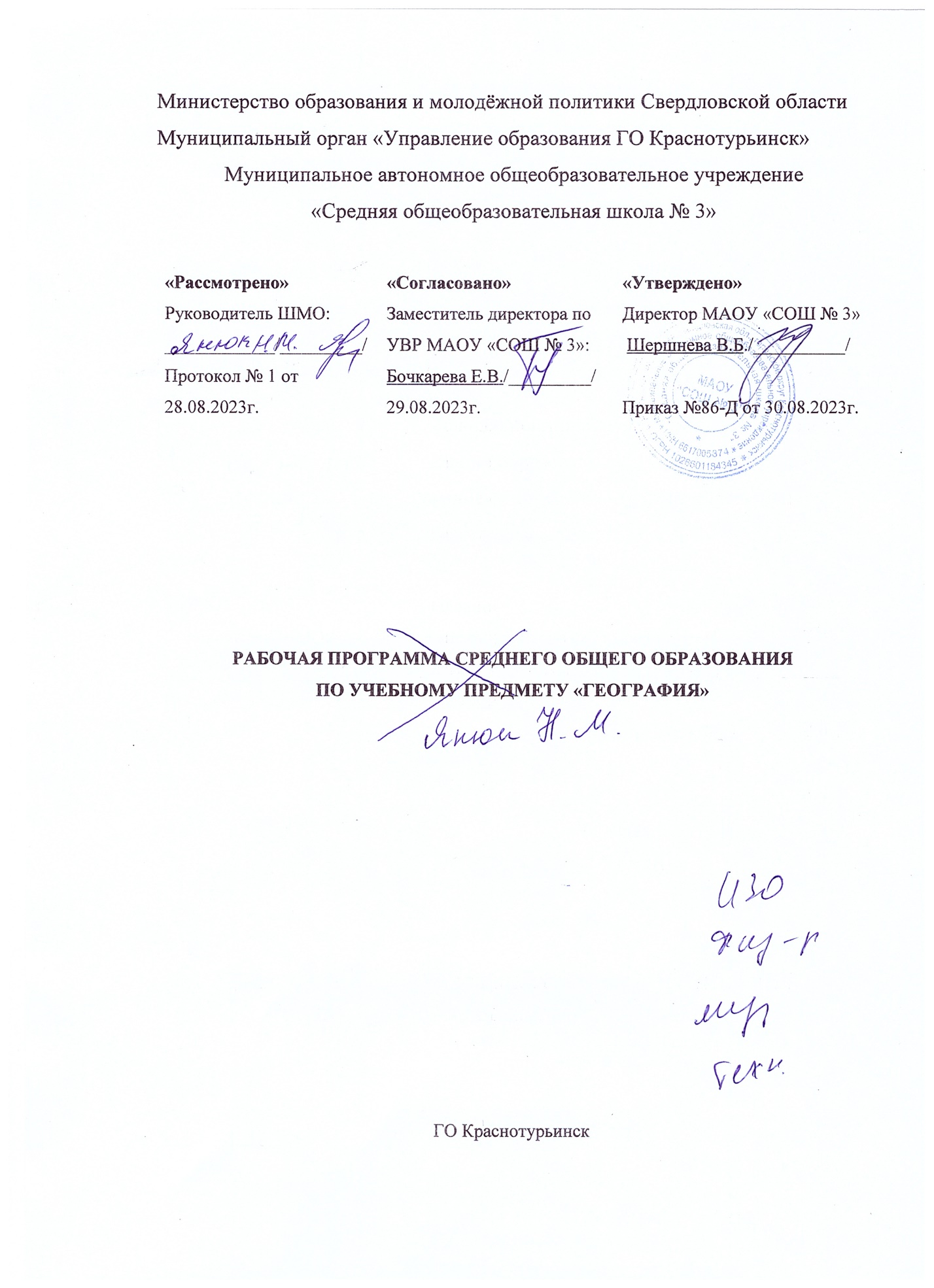 №ТемаОсновное содержаниеОсновные виды деятельност иобучающих сяЭлектронные образовательные ресурсыТематический блок 1.«Россия — наш общий дом»Тематический блок 1.«Россия — наш общий дом»Тематический блок 1.«Россия — наш общий дом»1Зачем изучать курс«Основы духовно- нравственной куль-	туры народов России»?Формирование	и закрепление гражданского единства. Родина и Отечество.Традиционные ценности и ролевые модели.Традиционнаясемья.	ВсеобщийФормировать представление об особенностях курса	««Основы духовно- нравственной культуры народов России».Слушать	ипонимать«Федеральный	центр информационных образовательных ресурсов»		-http://fcior.edu.ru, http://eor.edu.ruхарактер морали и нравственности.Русский язык и единое культурное пространство. Риски и угрозы духовно- нравствен-	ной культуре народовРоссииобъяснения учителя	по теме урока.Вести самостоятельн ую	работу	с учебником2Наш дом — РоссияРоссия	—многонациональная страна.Многонациональны й народ Российской Федерации.	Россия как	общий		дом. Дружба народовСлушать	и понимать объяснения учителя по теме урока.Формировать представление	о необходимости	и важности межнационального и межрелигиозного сотрудничества,взаимодействия.«Федеральный	центр информационных образовательных ресурсов»		-http://fcior.edu.ru, http://eor.edu.ruВыполнятьзадания	напонимание	и разграничение понятий по курсу3Язык и историяЧто такое язык? Как в	языке		народа отражается			его история? Язык как инструмент культуры. Важность коммуникации между	людьми.Языки	народовмира,	ихвзаимосвязьФормироватьпредставления оязыкекак носителе духовно- нравственных смыслов культуры.Понимать особенности коммуникативной роли языка.Слушать	и анализировать выступления одноклассников, отбирать	и сравниватьучебный«Федеральный центр информационных образовательных ресурсов» - http://fcior.edu.ru, http://eor.edu.ruматериал	понескольким источникам4Русскийязык — язык общения и язык возможносте йРусский				язык				— основа	российской культуры.						Как складывался русский язык: вклад народов			России		в его						развитие. Русский			язык			как культурообразующи й	проект				и	язык межнационального общения. Важность общего		языка			для всех						народов России.Возможности, которые	даётрусский языкФормировать представление	о русском языке как языке межнационального общения.Слушать объяснения учителя,	стараясь выделить главное. Объяснять наблюдаемые	в практике изучения языка явления«Федеральный	центр информационных образовательных ресурсов»		-http://fcior.edu.ru, http://eor.edu.ru5Истоки родной культурыЧто такое культура. Культу ра иприрода.	Роль культуры в жизни общества.Многообразие культур	и	его причины. Единство культурного пространства РоссииФормировать представление о	том,		что такое культура, об		общих чертах			вкультуре разных народов.Слушать		и понимать объяснения учителя	по теме урока.Выполнятьзадания	напонимание	иразграничение понятий по теме«Федеральный	центр информационных образовательных ресурсов»		-http://fcior.edu.ru, http://eor.edu.ru6Материальная культураМатериальная культура: архитектура, одежда,			пища, транспорт, техника. Связь		между материальной культу-	рой		и духовно- нравственны-			ми ценностями обществаФормировать представление	о традиционных укладах	жизни разных народов.Слушать	и анализировать выступления одноклассников.Работать	с учебником, анализироватьпроблемные ситуации«Федеральный	центр информационных образовательных ресурсов»		-http://fcior.edu.ru, http://eor.edu.ru7Духовная культураДуховно- нравственная культура.Искусство,	наука, духовность.Мораль, нравственность, ценности.ХудожественноеФормировать представление	о духовной культуре разных народов.Понимать взаимосвязь междупроявлениямиматериальной	и духовной«Федеральный	центр информационных образовательных ресурсов»		-http://fcior.edu.ru, http://eor.edu.ruосмысление мира. Символ и знак. Духовная культура как	реализация ценностейкультуры. Выполнять задания	напонимание			и разграничение понятий по теме. Учиться работать				с текстом	и		зри- тельным		рядомучебника8Культура и религияРелигия и культура. Что такое религия, её роль в жизни общества	и человека.Государствообразу ющие		религии России.	Единство ценностей			в религиях РоссииФормировать представление	о понятии«религия», понимать		и уметь объяснять, в	чёмзаключается связь культуры	и религии.Слушать объясненияучителя,«Федеральный	центр информационных образовательных ресурсов»		-http://fcior.edu.ru, http://eor.edu.ruработать	с научно- популярнойлитературой	по теме9Культура и образованиеЗачем		нужно учиться? Культура как	способполучения нужных знаний.Образование как ключ	ксоциализации	и духовно- нравственному раз- витию человекаПонимать смысл понятия«образование», уметь объяснять важность		и необходимость образования	для общества.Слушать объяснения учителя,отбирать	исравниватьучебные материалы	потеме«Федеральный	центр информационных образовательных ресурсов»		-http://fcior.edu.ru, http://eor.edu.ru10Многообразие	культур РоссииЕдинство	культурнародов	России. Что	значит	бытьОтбирать материал	по нескольким«Федеральный	центр информационных образовательных(практическ ое занятие)культурным человеком? Знание о культуре народов Россииисточникам,готовитьдоклады, работать	с научно- популярной литературой.Слушатьвыступленияодноклассниковресурсов»	-http://fcior.edu.ru, http://eor.edu.ruТематический блок 2. «Семья и духовно-нравственные ценности»Тематический блок 2. «Семья и духовно-нравственные ценности»Тематический блок 2. «Семья и духовно-нравственные ценности»11Семья — хранитель духовных ценностейСемья	— базовый элемент		общества. Семейные ценности, традиции					и культура.		Помощь сиротам				как духовно- нравственный	долг человекаПонимать,			что такое	семья, формировать представление о взаимосвязях между		типом культуры				и особенностями семейного уклада у разных народов. Пониматьзначение термина«Единая	коллекция цифровых образовательных ресурсов»		-http://schoolcollektion.edu/r u«поколение».Слушатьобъяснения учителя,	решать проблемныезадачи12Родина начинается с семьиИстория семьи как часть	истории народа,государства, человечества.		Как связаны		Родина	и семья?	Что	такое Родина					иОтечество?Понимать	и объяснять, как и почему история каждой семьи тесно связана с историей страны, народа.Слушать объяснения учителя,разграничивать понятия по теме, систематизирова ть	учебныйматериал«Единая	коллекция цифровых образовательных ресурсов»		-http://schoolcollektion.edu/r u13Традиции семейного воспитания в РоссииСемейные традиции народов		России. Межнациональные семьи.	Семейное воспитание		как трансляция ценностейПонимать			и объяснять,		что такое	традиция, уметь рассказывать		о традициях	своей семьи,		семейных традициях своего народа и других народов России.Уметьобъяснять		и разграничивать основные понятия по	теме.Просматривать и анализировать учебные фильмы,работать	с раздаточнымматериалом«Единая	коллекция цифровых образовательных ресурсов»		-http://schoolcollektion.edu/r u14Образ семьи в культуре н родов РоссииПроизведения устного поэтического творчества (сказки, поговорки и  т.  д.) о семье и семейных обязанностях.Семья в литературе и произведениях разных	видов искусстваЗнать	основные фольклорные сюжеты		о	семье, семейных ценностях.Знать	ипонимать морально- нравственное значение семьи.Работать	с научно- популярной литературой, просматрива ть	ианализировать учебные фильмы, систематизир оватьучебный материал«Единая	коллекция цифровых образовательных ресурсов»		-http://schoolcollektion.edu/r u15Труд  в истории семьиСоциальные роли в истории	семьи. Роль домашнеготруда.	Роль нравственных норм в благополучии семьиПонимать,		что такое	«семейный труд», сознавать и характеризовать важного	общего семейного		труда для	укрепления целостности семьи.Слушать объяснения учителя,самостоятельноработать	с учебником«Единая	коллекция цифровых образовательных ресурсов»		-http://schoolcollektion.edu/r u16Семья в современном мире (практическ ое занятие)Рассказ	о	своей семье			(сиспользованиемфотографий, книг, писем и др.). Семейное древо.СемейныетрадицииПонимать, почему	важно изучать и хранить историю		своей семьи, передавать её	следующим поколениям.Готовить«Единая	коллекция цифровых образовательных ресурсов»		-http://schoolcollektion.edu/r uдоклад, сообщение; создаватьсемейное	древо; отбирать			и сравнивать материал		изнескольких источниковТематический блок 3.«Духовно-нравственное богатство личности»Тематический блок 3.«Духовно-нравственное богатство личности»Тематический блок 3.«Духовно-нравственное богатство личности»17Личность — общество — культураЧто делает человека человеком? Почему человек не может жить вне общества. Связь	между обществом		икультурой	как реализациядуховно- нравственных ценностейЗнать, что такое гуманизм, понимать,		что делает	человека человеком			и какие проявления людей		можно назвать гуманными.Работать	с научно-популярной«Единое окно доступа к образовательным ресурсам»- http://windows.edu/ruлитературой, уметь разграничивать понятия, осваиватьсмысловое чтение (решатьтекстовые задачи)18Духовный мир человека.Человек	— творец культурыКультура	какдуховный	мир человека. Мораль. Нравственность.Патриотизм. Реализация ценностей	в культуре.Творчество: что это такое? Границы творчества.Традиции	и новации в культуре. Границы культур. Созидательныйтруд.        ВажностьПонимать		и объяснять значение	слова«человек»	в контекстедуховно- нравственной культуры.Слушать объяснения учителя,работать	с учебником, уметь понимать и разграничивать«Единое окно доступа к образовательным ресурсам»- http://windows.edu/ruтруда	кактворческойдеятельности,	как реализацииосновные понятия по теме19Личность	и духовно- нравственные ценностиМораль	инравственность	в жизни	человека. Взаимопомощь, сострадание, милосердие, любовь,		дружба, коллективизм, патриотизм, любовь к близкимПонимать	иобъяснять,		что такое	мораль			и нравственность, любовь кблизким. Показывать			на примерах важность	таких ценностей		как взаимопомощь, сострадание, милосердие, любовь, дружба и др.Разграничиватьи	определять основные понятия, решать текстовые задачи,работать	с«Единое окно доступа к образовательным ресурсам»- http://windows.edu/ruучебникомТематический блок 4.«Культурное единство России»Тематический блок 4.«Культурное единство России»Тематический блок 4.«Культурное единство России»Тематический блок 4.«Культурное единство России»2ИсторическаЧто такое история иОбъяснять смысл термина«история», понимать важность изучения истории.Понимать	иобъяснять,	что такое историческая память,			как история	каждой семьи	связана	с историей страны. Работать		с учебником, выделять			иопределять«Федеральный	центр информационных образовательных ресурсов»		-http://fcior.edu.ru, http://eor.edu.ru0я память какпочему она  важна?Объяснять смысл термина«история», понимать важность изучения истории.Понимать	иобъяснять,	что такое историческая память,			как история	каждой семьи	связана	с историей страны. Работать		с учебником, выделять			иопределять«Федеральный	центр информационных образовательных ресурсов»		-http://fcior.edu.ru, http://eor.edu.ruдуховно-История	семьи	—Объяснять смысл термина«история», понимать важность изучения истории.Понимать	иобъяснять,	что такое историческая память,			как история	каждой семьи	связана	с историей страны. Работать		с учебником, выделять			иопределять«Федеральный	центр информационных образовательных ресурсов»		-http://fcior.edu.ru, http://eor.edu.ruнравственнаячасть	историиОбъяснять смысл термина«история», понимать важность изучения истории.Понимать	иобъяснять,	что такое историческая память,			как история	каждой семьи	связана	с историей страны. Работать		с учебником, выделять			иопределять«Федеральный	центр информационных образовательных ресурсов»		-http://fcior.edu.ru, http://eor.edu.ruценностьнарода,Объяснять смысл термина«история», понимать важность изучения истории.Понимать	иобъяснять,	что такое историческая память,			как история	каждой семьи	связана	с историей страны. Работать		с учебником, выделять			иопределять«Федеральный	центр информационных образовательных ресурсов»		-http://fcior.edu.ru, http://eor.edu.ruгосударства,Объяснять смысл термина«история», понимать важность изучения истории.Понимать	иобъяснять,	что такое историческая память,			как история	каждой семьи	связана	с историей страны. Работать		с учебником, выделять			иопределять«Федеральный	центр информационных образовательных ресурсов»		-http://fcior.edu.ru, http://eor.edu.ruчеловечества.Объяснять смысл термина«история», понимать важность изучения истории.Понимать	иобъяснять,	что такое историческая память,			как история	каждой семьи	связана	с историей страны. Работать		с учебником, выделять			иопределять«Федеральный	центр информационных образовательных ресурсов»		-http://fcior.edu.ru, http://eor.edu.ruВажностьОбъяснять смысл термина«история», понимать важность изучения истории.Понимать	иобъяснять,	что такое историческая память,			как история	каждой семьи	связана	с историей страны. Работать		с учебником, выделять			иопределять«Федеральный	центр информационных образовательных ресурсов»		-http://fcior.edu.ru, http://eor.edu.ruисторическойОбъяснять смысл термина«история», понимать важность изучения истории.Понимать	иобъяснять,	что такое историческая память,			как история	каждой семьи	связана	с историей страны. Работать		с учебником, выделять			иопределять«Федеральный	центр информационных образовательных ресурсов»		-http://fcior.edu.ru, http://eor.edu.ruпамяти,Объяснять смысл термина«история», понимать важность изучения истории.Понимать	иобъяснять,	что такое историческая память,			как история	каждой семьи	связана	с историей страны. Работать		с учебником, выделять			иопределять«Федеральный	центр информационных образовательных ресурсов»		-http://fcior.edu.ru, http://eor.edu.ruнедопустимость	еёОбъяснять смысл термина«история», понимать важность изучения истории.Понимать	иобъяснять,	что такое историческая память,			как история	каждой семьи	связана	с историей страны. Работать		с учебником, выделять			иопределять«Федеральный	центр информационных образовательных ресурсов»		-http://fcior.edu.ru, http://eor.edu.ruфальсификации.Объяснять смысл термина«история», понимать важность изучения истории.Понимать	иобъяснять,	что такое историческая память,			как история	каждой семьи	связана	с историей страны. Работать		с учебником, выделять			иопределять«Федеральный	центр информационных образовательных ресурсов»		-http://fcior.edu.ru, http://eor.edu.ruПреемственностьОбъяснять смысл термина«история», понимать важность изучения истории.Понимать	иобъяснять,	что такое историческая память,			как история	каждой семьи	связана	с историей страны. Работать		с учебником, выделять			иопределять«Федеральный	центр информационных образовательных ресурсов»		-http://fcior.edu.ru, http://eor.edu.ruпоколенийОбъяснять смысл термина«история», понимать важность изучения истории.Понимать	иобъяснять,	что такое историческая память,			как история	каждой семьи	связана	с историей страны. Работать		с учебником, выделять			иопределять«Федеральный	центр информационных образовательных ресурсов»		-http://fcior.edu.ru, http://eor.edu.ruосновные понятия, слушать	и анализироватьвыступления одноклассников2ЛитератураЛитература	какПонимать1как	языкхудожественноеособенностикультурыосмыслениелитературы,	еёдействительности.отличия от другихОт сказки к роману.видовЗачем	нужныхудожественноголитературные произведения?Внутренний мир человека и его духовностьтворчества.Объяснять средства выражения духовного	мирачеловека,	егоморали	инравственности	впроизведенияхлитературы.Слушатьобъясненияучителя, работать	с художественной литературой, изучать	ианализировать источники22Взаимовлияни е культурВзаимодействие культур.Межпоколенная		и межкультурная трансляция.	Обмен ценностными установками			и идеями.	Примеры межкультурной коммуникации	как способформирования общих	духовно- нравственных ценностейИметьпредставление о значении терминов«взаимодействие культур»,«культурный обмен». Понимать и	объяснять важность сохранения культурного наследия.Слушатьобъясненияучителя, пони- мать и«Федеральный центр информационных образовательных ресурсов» - http://fcior.edu.ru, http://eor.edu.ruразграничивать понятия, отбирать и сравнивать материал понескольким источникам23Духовно- нравственные ценности российского народаЖизнь,достоинство, права и	свободычеловека, патриотизм, гражданственность, служение Отечеству и	ответственность за		его	судьбу, высокие нравственныеидеалы,	креп- кая семья,созидательный труд,	приоритет духовного	над материальным,гуманизм,Уметь объяснятьзначение основных понятий, отражающих духовно- нравственные ценности.Осознавать их и защищать	в качестве	базовых общегражданских ценностей российского общества.Слушать объяснения учителя,«Федеральный	центр информационных образовательных ресурсов»		-http://fcior.edu.ru, http://eor.edu.ruмилосердие, справедливость, коллективизм, взаимопомощь, историческаяпамять	ипреемственность поколений, единство	народовРоссииработать	с учебником (смысловое чтение)24Регионы России: культурное многообрази еИсторические	и социальные причины культурного разнообразия.Каждый        регионуникален. Малая Родина — часть общего ОтечестваПониматьпринципыфедеративного устройства России, объяснять понятие«полиэтничность». Понимать ценность многообразия культурных укладов	народовРоссии.	Уметь«Федеральный	центр информационных образовательных ресурсов»		-http://fcior.edu.ru, http://eor.edu.ruрассказывать	о культурном своеобразии своей малой родины.Слушать	и анализировать выступления одноклассников, работать	систочниками25Праздники в культуре народов РоссииЧто	такоепраздник?	Почему праздники		важны. Праздничные традиции в России. Народные праздники как па- мять культуры, как воплощение духовно- нравственных идеаловПонимать	иобъяснять, что такое «народный праздник».Уметь рассказывать	о праздничныхтрадициях разных народов и своей семьи.Понимать	и объяснять нравственныйсмысл	народного праздника.«Федеральный	центр информационных образовательных ресурсов»-	http://fcior.edu.ru, http://eor.edu.ruРаботать	с учебником, просматривать и анализироватьучебные фильмы26Памятники в культуре народов РоссииПамятники	как часть	культуры: исторические, художественные, архитектурные.Культура	какпамять.	Музеи.Храмы.	Дворцы. Исторические здания		каксвидетели истории. Архитектура	и духовно- нравственные ценности	народов РоссииУстанавливать связь	между историейпамятника	и историей края.Характеризовать памятники истории	и культуры.Понимать нравственный	и научный	смысл краеведческой работы.Слушать объяснения учителя,работать	с научно-«Федеральный	центр информационных образовательных ресурсов»		-http://fcior.edu.ru, http://eor.edu.ruпопулярной литературой, просматривать и анализироватьучебные фильмы27Музыкальная культура народов РоссииМузыка. Музыкальные произведения. Музыка как форма выражения эмоциональныхсвязей	между людьми. Народные инструменты.История народа в его музыке и инструментахПонимать особенности музыки	как	вида искусства.Знать	иназывать основные			темы музыкального творчества народов	России, понимать,				как история		народа его музыке.Слушать объяснения учителя,работать	с научно-популярной«Федеральный	центр информационных образовательных ресурсов»		-http://fcior.edu.ru, http://eor.edu.ruлитературой, просматривать и анализироватьучебные фильмы28Изобразитель ное искусство народов РоссииХудожественная реальность.Скульптура:	от религиозных сюжетов		ксовременному искусству.Храмовые  росписи и фольклорные орнаменты.Живопись, графика. Выдающиеся художники	разных на- родов РоссииПонимать	и объяснять особенности изобразительного искусства как вида художественного творчества.Понимать		и обосновывать важность искусства	как формы трансляции культурных ценностей.Знать	иназывать основные	темы искусства  народовРоссии.«Федеральный	центр информационных образовательных ресурсов»		-http://fcior.edu.ru, http://eor.edu.ruСлушать объяснения учителя,работать	с научно- популярной литературой, просматривать и анализироватьучебные фильмы29Фольклор	и литература народов РоссииПословицы и поговорки. Эпос и сказка. Фольклор как отражение истории народа и его ценностей, морали и нравственности.Национальная литература.Богатство культуры народа в его литературеПонимать,	что такое национальная литература.Объяснять	ипоказывать	напримерах,	как произведенияфольклора отражают историю народа,	его духовно- нравственныеценности.«Федеральный центр информационных образовательных ресурсов» - http://fcior.edu.ru, http://eor.edu.ruОтбирать и сравнивать материал из нескольким источникам, решать текстовые задачи, слушать и анализировать выступленияодноклассников30Бытовые традиции народов России: пища, одежда, дом (практическ ое занятие)Рассказ о бытовых традициях	своейсемьи,		народа, региона.	Доклад с использованием разнообразного зрительного ряда и других источниковОтбирать	исравниватьучебныйматериал	по нескольким источникам, решать текстовые задачи, слушать		и анализировать выступленияодноклассников,работать	с«Федеральный	центр информационных образовательных ресурсов»		-http://fcior.edu.ru, http://eor.edu.ruнаучно-популярной литературой31Культурная карта	России (практическ ое занятие)География культур России. Россия как культурная карта. Описание регионов в соответствии с их особенностямиОтбирать	исравнивать несколько источников, решатьтекстовые задачи, слушать	и анализировать выступления одноклассников, работать		с научно- популярнойлитературой«Федеральный	центр информационных образовательных ресурсов»		-http://fcior.edu.ru, http://eor.edu.ru32Единство страны	— залогбудущего РоссииРоссия	—		единая страна.		Русскиймир.			Общая история,	сходство культурных традиций,		единыедуховно-Понимать			и объяснять значение		общих элементов и черт в культуре	разных народов	Россиидля обоснования её«Федеральный	центр информационных образовательных ресурсов»		-http://fcior.edu.ru, http://eor.edu.ruнравственные ценности	народов Россиикультурного, экономического единства.Слушать объяснения учителя,систематизировать	учебный материал33Единство страны	— залогбудущего РоссииРоссия	—		единая страна.		Русскиймир.				Общая история,	сходство культурных традиций,			единые духовно- нравственные ценности		народов РоссииПонимать		и объяснять значение общих элементов и черт в культуре разных	народовРоссии	дляобоснования	её культурного, экономического единства.Слушатьобъяснения учителя,систематизироватьучебный материал«Федеральный	центр информационных образовательных ресурсов»		-http://fcior.edu.ru, http://eor.edu.ru34Единство страны	— залогбудущего РоссииРоссия	—		единая страна.		Русскиймир.				Общая история,	сходство культурных традиций,			единые духовно- нравственные ценности		народов РоссииПонимать		и объяснять значение общих элементов и черт в культуре разных	народовРоссии	дляобоснования	её культурного, экономического единства.Слушатьобъяснения учителя,систематизироватьучебный материал«Федеральный	центр информационных образовательных ресурсов»		-http://fcior.edu.ru, http://eor.edu.ru№ТемаОсновное содержаниеОсновные виды деятельности обучающихсяЭлектронныеобразовательные ресурсыТематический блок 1. «Культура как социальность»Тематический блок 1. «Культура как социальность»Тематический блок 1. «Культура как социальность»1Мир культуры: его структураКультура	как форма социального взаимодействия.Связь	между миром материальной культуры		и социальной структурой общества.Расстояние и образ жизни	людей. Научно- техническийпрогресс как один из	источниковПонимать специфику социальных явлений, их отличия от мира природы.Уметь	объяснять взаимосвязь материальной культуры с духовно- нравственным состоянием общества.Слушать		объяснения учителя,	работать	с учебником, анализировать проблемные ситуации«Единая коллекция цифровых образовательных ресурсов»	- http://schoolcollektio n.edu/ruформирования социальногооблика общества2Культура России: многообрази е регионовТерритория России.	Народы, живущие		в	ней. Проблемы культурного взаимодействия	в обществе				с многообразием культур.Сохранение	и поддержка принципов толерантности	и уважения ко всем культурамнародов РоссииПонимать и объяснять важность	сохранения исторической		памятиразных	народов,культурных традиций разных регионов России.Характеризоватьдуховную	культуру народов России как общее достояние нашей Родины.Работать	с		картой регионов, разграничивать понятия по	теме,		слушатьобъяснения учителя«Единая коллекция цифровых образовательных ресурсов»	- http://schoolcollektio n.edu/ru3Историябыта	как история культурыДомашнеехозяйство и его типы.Хозяйственная деятельность народов	России в	разныеисторические периоды.Многообразие культурных укладов	как результат исторического развитиянародов РоссииПонимать и объяснять взаимосвязь хозяйственной деятельности, быта людей с историей	народа, климатом,географическими условиями	его	жизни. Работать с учебником, а также научно-популярной литературой;			про-сматривать	и анализировать учебные фильмы«Единая коллекция цифровых образовательн ых ресурсов»-http://schoolcol lektion.edu/ru4Прогресс: технически й	исоциальны йПроизводительн ость	труда. Разделение труда.Обслуживающий и производящий труд.  Домашнийтруд       и       егоПонимать и объяснять, что такое труд, разделение труда, какова роль труда в истории и современном обществе.Работать с учебником, научно-популярнойлитературой;       решать«Единая коллекция цифровых образовательн ых ресурсов»-http://schoolcollektion.edu/ruмеханизация. Что		такое технологии и как они	влияют	на культуру			и ценности общества?проблемные	задачи, анализировать		и разграничивать понятий5Образовани е	вкультуре народов РоссииПредставление об	основных этапах в истории образования.Ценность знания.Социальная обусловленность различных видов образования.Важность образования для современного мира.Образование как трансляцияПонимать и объяснять важность образования в современном мире и ценность знаний.Понимать, что образование— важная часть процесса формирования духовно- нравственных ориентиров человека.Слушать объяснения учителя, рефлексировать собственный	опыт, разграничивать понятия«Единая коллекция цифровых образовательн ых ресурсов»-http://schoolcol lektion.edu/ruкультурных смыслов,	как способ передачиценностей6Права и обязанност и человекаПрава	иобязанности человека	в культурной традиции народов России. Права	исвободы человека	и гражданина,обозначенные в Конституции РоссийскойФедерацииПонимать и объяснять, в чём заключается смысл понятий «права человека», правовая культура» и др.Понимать необходимость соблюдения прав и обязанностей человека.Слушать и анализироватьвыступленияодноклассников, работать с текстом учебника и с источниками«Единая коллекция цифровых образовательн ых ресурсов»-http://schoolcol lektion.edu/ru7Общество и религия: духовно- нравственн оевзаимодейсМир религий в истории.Религии народов России сегодня. Государствообразующее	иПонимать	и	объяснятьсмысл понятий «религия»,«атеизм» и др.Знать	названия традиционных		религийРоссии,  уметь  объяснять«Единая коллекция цифровых образовательн ых ресурсов»-твиетрадиционные религии	как источник духовно-нравственных ценностейих роль в истории и на современном этапе развития общества.Слушать	объясненияучителя,	решатьтекстовые задачиhttp://schoolcol lektion.edu/ru8Современ ный	мир: самое важное (практиче ское занятие)Современное общество:			его портрет. Проект: описание самых важных		черт современного общества				с точки	зрения материальной		и духовнойкультуры народов РоссииПонимать,	в	чёмзаключаются		основные духовно-нравственные ориентиры	современного общества.Подготовить проект (или доклад,	сообщение); работать с научно- популярной литературой, разграничивать	и систематизироватьпонятия«Единая коллекция цифровых образовательн ых ресурсов»-http://schoolcol lektion.edu/ruТематический блок 2. «Человек и его отражение в культуре»Тематический блок 2. «Человек и его отражение в культуре»Тематический блок 2. «Человек и его отражение в культуре»Тематический блок 2. «Человек и его отражение в культуре»9Каким должен быть человек?Духовно-Мораль, нравственность, этика,	этикет	в культурах	народовРоссии.	Право	иПонимать и объяснять взаимосвязь	таких понятий, как «свобода», ответственность, право идолг.«Федеральны й	центринформационныхнравственн ый облик и идеал человекаравенство в правах. Свобода	как ценность. Долг как её ограничение. Общество	как регулятор свободы. Свойства и качества человека,  его образ в культуре народов России, единство человеческихкачеств. Единство духовной жизниСлушать		объяснения учителя,	работать	с учебником, анализировать проблемные ситуацииобразовательн ых ресурсов»-http://fcior.edu. ru, http://eor.edu.r10Взросление человека	в культуре народов РоссииСоциальное измерение человека.			Детство, взросление, зрелость,		пожилой возраст.	Проблема одиночества.Необходимость развития	во взаимодействии		сдругими	людьми.Объяснять		важность взаимодействия человека и общества,	негативныеэффекты	социальной изоляции.Слушать        объясненияучителя,	решатьпроблемные	задачи, анализировать информацию		изнескольких	источников,«Федеральны й	центринформацион ных образовательн ых ресурсов»-http://fcior.edu. ru,http://eor.edu.rСамостоятельность как ценностьанализироватьсобственный опыт11Религия как источник нравственн остиРелигия	как источник нравственности и гуманистическо го	мышления. Нравственный идеал		человека в традиционных религиях.Современное общество	и религиозныйидеал человекаПонимать,		какой нравственный потенциал несут	традиционные религии России.Слушать		объяснения учителя,	работать	с учебником, просматривать	учебные фильмы по теме«Федеральны й	центринформацион ных образовательн ых ресурсов»-http://fcior.edu. ru, http://eor.edu.r12Наука как источник знания о человеке и человеческомГуманитарное знание	и	его особенности.Культура	как самопознание.Этика. Эстетика.Понимать    и    объяснятьсмысл	понятия«гуманитарное знание»; осознавать, что культура помогает	человекупонимать самого себя.«Федеральны й	центринформацион ныхобразовательнПраво	вконтексте духовно- нравственных ценностейСлушать	объяснения учителя, работать с учебником,		сдополнительной научно- популярной литературойых ресурсов»-http://fcior.edu. ru, http://eor.edu.r13Этика		и нравственн ость	как категории духовной культурыЧто такое этика. Добро и его проявления в реальной жизни. Что значит быть нравственным.Почему нравственность важна?Объяснять	понятия«добро» и «зло» с помощью примеров из истории и культуры народов	России, соотносить эти понятия с личным опытом. Решать проблемные		задачи, работать с учебником, рефлексироватьсобственный опыт«Федеральны й	центринформацион ных образовательн ых ресурсов»-http://fcior.edu. ru,http://eor.edu.r14Самопозна ние (практиче скоезанятие)Автобиография и	автопортрет: кто я и что я люблю.	Какустроена	моя жизнь.ВыполнениеУметь	соотноситьпонятия	«мораль»,«нравственность»	ссамопознанием	на доступном для возраста детей уровне.Формировать«Федеральны й	центринформацион ных образовательных   ресурсов»проектапредставления о самом себе; воспитывать навыки само-	презентации, рефлексии; слушать ианализировать доклады одноклассников-http://fcior.edu. ru, http://eor.edu.rТематический блок 3. «Человеккак член общества»Тематический блок 3. «Человеккак член общества»Тематический блок 3. «Человеккак член общества»Тематический блок 3. «Человеккак член общества»15Труд	делает человека человекомЧто такое труд. Важность  труда и	егоэкономическая стоимость.Безделье,	лень, тунеядство.Трудолюбие, подвиг	труда, ответственность. Общественнаяоценка трудаОсознавать	важность труда объяснять его  роль в современном обществе.Понимать и осознавать трудолюбие		как ответственность	перед людьми и самим собой.Слушать	объясненияучителя,	решатьпроблемные	задачи,анализировать	тексты учебника«Единое окно доступа к образовательн ымресурсам»- http://windows. edu/ru16Подвиг: как узнать героя?Что	такое подвиг. Героизм каксамопожертвоваПонимать и объяснять отличие  подвига  на  войне и в мирное время.Знать и  называть  имена«Единое окно доступа к образовательнымние. Героизм на войне. Подвиг в мирное время.Милосердие, взаимопомощьгероев.	Слушатьобъяснения		учителя, решать	проблемные задачи,        анализироватьтексты учебникаресурсам»- http://windows. edu/ru17Люди	в обществе: духовно- нравственн ое взаимовлия ниеЧеловек	в социальном измерении.Дружба, предательство. Коллектив.Личные границы Этика предпринимател ьства.Социальная помощьПонимать	и	объяснятьпонятия	«дружба»,«предательство»,	«честь»,«коллективизм»,«благотворительность».Слушать	объясненияучителя,	решатьпроблемные	задачи,анализировать	тексты учебника«Единое окно доступа	к образовательны м ресурсам»- http://windows.e du/ru18Проблемы современно го общества как отражениеегоБедность. Инвалидность. Асоциальная семья. Сиротство. Отражение	этих явлений		вкультуреПонимать	и	объяснятьпонятия	«бедность»,«инвалидность»,«сиротство». Предлагать пути преодоления проблем современного  общества  надоступном    для    понимания«Единое окно доступа к образовательн ымресурсам»- http://windows.edu/ruдуховно- нравственн ого самосознан ияобществадетей уровне. Слушать объяснения	учителя, решать проблемные задачи, анализировать		тексты учебника19Духовно- нравственн ые ориентиры социальных отношенийМилосердие. Взаимопомощь. Социальное служение.Благотворительно сть.Волонтёрство. Общественные благаПонимать	и	объяснятьпонятия	«милосердие»,«взаимопомощь»,«благотворительность»,«волонтёрство».	Выявлять общие	черты		традиций милосердия,		взаимной помощи, благотворительности		у представителей			разных народов.Слушать	объясненияучителя,	решатьпроблемные	задачи,анализировать	тексты учебника«Единое окно доступа к образовательн ымресурсам»- http://windows. edu/ru20Гуманизм как сущностна я характерис тикадуховно- нравственн ой культуры народов РоссииГуманизм. Истоки гуманистического мышления.Философия гуманизма.Проявления гуманизма	в историко- культурном наследии народов РоссииПонимать	ихарактеризовать	понятие«гуманизм»		как		источник духовно-нравственных ценностей	народов		России Осознавать					важность гуманизма для формирования личности,			построения взаимоотношений					в обществе.Слушать	объяснения учителя, работать с научно-популярнойлитературой«Единое окно доступа к образовательн ымресурсам»- http://windows. edu/ru21Социальны епрофессии; их важность для сохранения духовно- нравственного обликаСоциальные профессии: врач, учитель, пожарный, полицейский, социальный работник.Духовно- нравственныекачества,Понимать и объяснять, что такое социальные профессии и почему выбирать их нужно особенно ответственно. Работать с научно- популярной литературой, готовить	рефераты, слушать и анализироватьдоклады одноклассников«Единое окно доступа к образовательн ымресурсам»- http://windows. edu/ruобществанеобходимые представителям этих профессий22Выдающие ся благотвори тели	вистории. Благотвори тельность как нравственн ый долгМеценаты, философы, религиозныелидеры,		врачи, учёные,	педагоги. Важность меценатства		для духовно- нравственного развития личности самого мецената иобщества в целомПриводить	примеры выдающихся благотворителей в  истории и в современной России.Работать		с	научно- популярной	литературой, анализировать несколько источников, разграничивать понятия«Единое окно доступа к образовательн ымресурсам»- http://windows. edu/ru23Выдающие ся учёные России.Наука как источниксоциальногУчёные       России.Почему	важно помнить историю науки. Вклад науки в        благополучиестраны.   ВажностьПонимать и объяснять, что	такое	наука;приводить	именавыдающихся	учёных России.Работать	с	научно-«Единое окно доступа к образовательн ымресурсам»- http://windows.о	идуховного прогресса обществаморали	инравственности	в науке,	вдеятельности учёныхпопулярной	литературой, анализировать несколько источников, разграничивать понятияedu/ru24Моя професси я (практиче ское занятие)Труд	как самореализаци я, как вклад в общество.Рассказ о своей будущейпрофессииОбосновывать,	какие духовно-нравственные качества	нужны		для выбранной профессии.Работать с научно- популярной литературой, анализироватьнесколько    источников,разграничивать понятия«Единое окно доступа к образователь ным ресурсам»- http://window s.edu/ruТематический блок 4. «Родина и патриотизм»Тематический блок 4. «Родина и патриотизм»Тематический блок 4. «Родина и патриотизм»Тематический блок 4. «Родина и патриотизм»25ГражданинРодина	и гражданство, их взаимосвязь.Что	делает человека гражданином.НравственныекачестваХарактеризоватьпонятия	«Родина»,«гражданство»; понимать духовно-нравственный смысл	патриотизма.Слушать		объяснения учителя,	работать	стекстом учебника«Единая коллекция цифровых образователь ных ресурсов»	- http://schoolcollektion.edu/гражданинаru26ПатриотизмПатриотизм.Толерантность. Уважение	к другим народам и	их	истории.Важность патриотизмаПриводить	примеры патриотизма в истории и в современном обществе.Слушать	объяснения учителя, работать с учебником, рефлексироватьсобственный опыт«Единая коллекция цифровых образовательн ых ресурсов» -http://schoolcoll ektion.edu/ru27Защита Родины: подвиг илидолг?Война и мир. Роль знания в защите Родины. Долг гражданина перед обществом.Военные подвиги. Честь. ДоблестьХарактеризовать важность	сохранения мира и согласия.Приводить примеры военных подвигов;	понимать особенности защиты чести Родины в спорте, науке, культуре.		Слушатьобъяснения	учителя, работать с учебником, смотреть  и  анализироватьучебные фильмы«Единая коллекция цифровых образователь ных ресурсов»	- http://schoolc ollektion.edu/ ru28Государство. Россия — наша родинаГосударство	как объединяющее начало.Социальная сторона	права		и государства.	Что такое	закон.	Что такое Родина? Что такое государство? Необходимость быть гражданином. Российская гражданскаяидентичностьОбъяснять	понятие«государство».	Уметь выделять		ихарактеризовать основные особенности	Российского государства с опорой на духовно-нравственные ценности.Слушать	объяснения учителя, работать с текстом учебника, с дополнительной научно- популярной литературой«Единая коллекция цифровых образовательн ых ресурсов»-http://schoolcol lektion.edu/ru29Гражданска яидентичност ь (практичес коезанятие)Какими качествамидолжен обладать человек	как гражданинОбосновать	важность духовно-нравственных качеств гражданина.Работать с источниками, определять	понятия, подготовить практическую работу«Единая коллекция цифровых образовательн ых ресурсов»-http://schoolcol lektion.edu/ru30Моя школа и мой класс (практичес коезанятие)Портрет школы или классачерез добрые делаХарактеризовать      понятие«доброе дело» в контексте оценки собственных действий, их нравственного начала. Работать с источниками, определять	понятия, подготовить      практическуюработу«Единая коллекция цифровых образовательн ых ресурсов»-http://schoolcollektion.edu/ru31Человек: какой он?(практичес кое занятие)Человек.	Егообразы	вкультуре. Духовность	и нравственность как	важнейшие качествачеловекаСформулировать свой идеал человека, назвать качества, ему присущие. Работать	систочниками, определять понятия, подготовить практическую работу2.	«Единая коллекция цифровых образовательн ых ресурсов»-http://schoolcollektion.edu/ru32Человек	и культура (проект)Итоговый проект:	«Чтозначит	быть человеком?»Показать взаимосвязь человека и культуры через их взаимное влияние. Характеризовать образ человека	высокойдуховной	культуры, создаваемый		впроизведениях искусства.«Единая коллекция цифровых образовательн ых ресурсов»-http://schoolcollektion.edu/ruРаботать с источниками, систематизировать понятия,	подготовитьпроект33Человек	и культура (проект)Итоговый проект:	«Чтозначит	быть человеком?»Показать взаимосвязь человека и культуры через их взаимное влияние. Характеризовать образ человека	высокойдуховной	культуры, создаваемый		в произведениях искусства.Работать	систочниками, систематизировать понятия,	подготовитьпроект«Единая коллекция цифровых образовательн ых ресурсов»-http://schoolcol lektion.edu/ru34Человек	и культура (проект)Итоговый проект:	«Чтозначит	быть человеком?»Показать взаимосвязь человека и культуры через их взаимное влияние. Характеризовать образ человека	высокойдуховной	культуры,создаваемый	в«Единая коллекция цифровых образовательн ых ресурсов»-http://schoolcolпроизведениях искусства. Работать с источниками, систематизировать понятия,	подготовить проектlektion.edu/ru№ТемаКоличество часов1.Зачем изучать курс «Основы духовно-нравственной культурынародов России»?12.Наш дом — Россия13.Входная контрольная работа. Язык и история14.Русский язык — язык общения и язык возможностей15.Истоки родной культуры16.Материальная культура17.Духовная культура18.Культура и религия19.Культура и образование110.Многообразие культур России (практическое занятие)111.Семья – хранитель духовных ценностей112.Родина начинается с семьи113.Традиции семейного воспитания в России114.Образ семьи в культуре нродов России115.Труд в истории семьи116.Семья в современном мире (практическое занятие)117.Личность-общество-культура118.Духовный мир человека. Человек — творец культуры119.Личность и духовно-нравственный ценности120.Историческая память как духовно-нравственная ценность121.Литература как язык культуры122.Взаимовлияние культур123.Духовно-нравственные ценности российского народа124.Регионы России: культурное многообразие125.Праздники в культуре народов России126.Памятники в культуре народов России127.Музыкальная культура народов России128.Изобразительное искусство народов России129.Фольклор и литература народов России130.Бытовые традиции народов России: пища, одежда, дом131.Культурная карта России132.Единство страны — залогбудущего России133.Промежуточная аттестация в форме защиты проектов134.Единство страны — залогбудущего России1№ТемаКоличество часов1Мир культуры: его структура12Культура России: многообразие регионов13Входная контрольная работа. История быта как историякультуры14Прогресс технический и социальный15Образование в культуре народов России16Права и обязанности человека17Общество и религия: духовно-нравственное взаимодействие18Современный мир: самое важное19Каким должен быть человек? Духовно-нравственный облик и идеал человека110Взросление человека в культуру народов России111Религия как источник нравственности12Наука как источник знаний о человеке и человеческом113Этика и нравственность как категории духовной культуры114Самопознание115Труд делает человека человеком116Подвиг: как узнать героя?117Люди в обществе: духовно-нравственное взаимовлияние118Проблемы современного общества как отражение его духовно- нравственного самосознания119Духовно-нравственные ориентиры социальных отношений120Гуманизм как сущностная характеристика духовно- нравственной культуры народов России121Социальные профессии; их важность для сохранения духовно-нравственного облика общества122Выдающиеся благотворители в истории. Благотворительность как нравственный долг123Выдающиеся учёные России. Наука как источник социального и духовного прогресса общества124Моя профессия125Гражданин126Патриотизм127Защита Родины: подвиг илидолг?128Государство.Россия — наша родина129Гражданская идентичность130Моя школа и мой класс131Человек: какой он?132Человек и культура133Промежуточная аттестация в форме защиты проектов134Человек и культура1№Тема урокаКоличествоДомашнее задание1Зачем изучать курс «Основы духовно-нравственной культуры народов России»?12Наш дом — Россия13Входная контрольная работа. Язык и история14Русский язык — язык общения и язык возможностей15Истоки родной культуры16Материальная культура17Духовная культура18Культура и религия19Культура и образование110Многообразие культур России (практическое занятие)111Семья – хранитель духовных ценностей112Родина начинается с семьи113Традиции семейного воспитания в России114Образ семьи в культуре н родов России115Труд в истории семьи116Семья в современном мире (практическое занятие)117Личность-общество-культура118Духовный мир человека. Человек — творец культуры119Личность и духовно-нравственный ценности120Историческая память как духовно-нравственная ценность121Литература как язык культуры122Взаимовлияние культур123Духовно-нравственные ценности российского народа124Регионы России: культурное многообразие125Праздники в культуре народов России126Памятники в культуре народов России127Музыкальная культура народов России128Изобразительное искусство народов России129Фольклор и литература народов России130Бытовые традиции народов России: пища, одежда, дом131Культурная карта России132Единство страны — залог будущего России133Промежуточная аттестация в форме защиты проектов134Единство страны — залог будущего России1№6 класс Тема урокаКоличествоДомашнее задание1Мир культуры: его структура12Культура России: многообразие регионов13Входная контрольная работа. История быта как история культуры14Прогресс технический и социальный15Образование в культуре народов России16Права и обязанности человека17Общество и религия: духовно-нравственное взаимодействие18Современный мир: самое важное19Каким должен быть человек? Духовно-нравственный облик и идеал человека110Взросление человека в культуру народов России111Религия как источник нравственности112Наука как источник знаний о человеке и человеческом113Этика и нравственность как категории духовной культуры114Самопознание115Труд делает человека человеком116Подвиг: как узнать героя?117Люди в обществе: духовно-нравственное взаимовлияние118Проблемы современного общества как отражение его духовно-нравственногосамосознания119Духовно-нравственные ориентиры социальных отношений120Гуманизм как сущностная характеристика духовно- нравственной культуры народовРоссии121Социальные профессии; их важность для сохранения духовно-нравственного обликаобщества122Выдающиеся благотворители в истории. Благотворительность как нравственный долг123Выдающиеся учёные России. Наука как источник социального и духовного прогрессаобщества124Моя профессия125Гражданин126Патриотизм127Защита Родины: подвиг или долг?128Государство.Россия — наша родина129Гражданская идентичность130Моя школа и мой класс131Человек: какой он?132Человек и культура133Промежуточная аттестация в форме защиты проектов134Человек и культура1